بسمه تعالیفرم شناسنامه خدمت دستگاه اجراییضمیمه 11- عنوان خدمت:صدور ضمانت نامه ها  1- عنوان خدمت:صدور ضمانت نامه ها  1- عنوان خدمت:صدور ضمانت نامه ها  1- عنوان خدمت:صدور ضمانت نامه ها  1- عنوان خدمت:صدور ضمانت نامه ها  1- عنوان خدمت:صدور ضمانت نامه ها  1- عنوان خدمت:صدور ضمانت نامه ها  1- عنوان خدمت:صدور ضمانت نامه ها  1- عنوان خدمت:صدور ضمانت نامه ها  1- عنوان خدمت:صدور ضمانت نامه ها  1- عنوان خدمت:صدور ضمانت نامه ها  1- عنوان خدمت:صدور ضمانت نامه ها  2- شناسه خدمت( این فیلد توسط سازمان مدیریت و برنامه ریزی کشور تکمیل می شود.)2- شناسه خدمت( این فیلد توسط سازمان مدیریت و برنامه ریزی کشور تکمیل می شود.)2- شناسه خدمت( این فیلد توسط سازمان مدیریت و برنامه ریزی کشور تکمیل می شود.)2- شناسه خدمت( این فیلد توسط سازمان مدیریت و برنامه ریزی کشور تکمیل می شود.)2- شناسه خدمت( این فیلد توسط سازمان مدیریت و برنامه ریزی کشور تکمیل می شود.)2- شناسه خدمت( این فیلد توسط سازمان مدیریت و برنامه ریزی کشور تکمیل می شود.)2- شناسه خدمت( این فیلد توسط سازمان مدیریت و برنامه ریزی کشور تکمیل می شود.)2- شناسه خدمت( این فیلد توسط سازمان مدیریت و برنامه ریزی کشور تکمیل می شود.)2- شناسه خدمت( این فیلد توسط سازمان مدیریت و برنامه ریزی کشور تکمیل می شود.)2- شناسه خدمت( این فیلد توسط سازمان مدیریت و برنامه ریزی کشور تکمیل می شود.)2- شناسه خدمت( این فیلد توسط سازمان مدیریت و برنامه ریزی کشور تکمیل می شود.)2- شناسه خدمت( این فیلد توسط سازمان مدیریت و برنامه ریزی کشور تکمیل می شود.)2- شناسه خدمت( این فیلد توسط سازمان مدیریت و برنامه ریزی کشور تکمیل می شود.)2- شناسه خدمت( این فیلد توسط سازمان مدیریت و برنامه ریزی کشور تکمیل می شود.)2- شناسه خدمت( این فیلد توسط سازمان مدیریت و برنامه ریزی کشور تکمیل می شود.)2- شناسه خدمت( این فیلد توسط سازمان مدیریت و برنامه ریزی کشور تکمیل می شود.)2- شناسه خدمت( این فیلد توسط سازمان مدیریت و برنامه ریزی کشور تکمیل می شود.)2- شناسه خدمت( این فیلد توسط سازمان مدیریت و برنامه ریزی کشور تکمیل می شود.)2- شناسه خدمت( این فیلد توسط سازمان مدیریت و برنامه ریزی کشور تکمیل می شود.)2- شناسه خدمت( این فیلد توسط سازمان مدیریت و برنامه ریزی کشور تکمیل می شود.)2- شناسه خدمت( این فیلد توسط سازمان مدیریت و برنامه ریزی کشور تکمیل می شود.)2- شناسه خدمت( این فیلد توسط سازمان مدیریت و برنامه ریزی کشور تکمیل می شود.)2- شناسه خدمت( این فیلد توسط سازمان مدیریت و برنامه ریزی کشور تکمیل می شود.)3- ارائه دهنده خدمتنام دستگاه اجرایی:صندوق حمايت از تحقيقات و توسعه صنايع الكترونيك نام دستگاه اجرایی:صندوق حمايت از تحقيقات و توسعه صنايع الكترونيك نام دستگاه اجرایی:صندوق حمايت از تحقيقات و توسعه صنايع الكترونيك نام دستگاه اجرایی:صندوق حمايت از تحقيقات و توسعه صنايع الكترونيك نام دستگاه اجرایی:صندوق حمايت از تحقيقات و توسعه صنايع الكترونيك نام دستگاه اجرایی:صندوق حمايت از تحقيقات و توسعه صنايع الكترونيك نام دستگاه اجرایی:صندوق حمايت از تحقيقات و توسعه صنايع الكترونيك نام دستگاه اجرایی:صندوق حمايت از تحقيقات و توسعه صنايع الكترونيك نام دستگاه اجرایی:صندوق حمايت از تحقيقات و توسعه صنايع الكترونيك نام دستگاه اجرایی:صندوق حمايت از تحقيقات و توسعه صنايع الكترونيك نام دستگاه اجرایی:صندوق حمايت از تحقيقات و توسعه صنايع الكترونيك نام دستگاه اجرایی:صندوق حمايت از تحقيقات و توسعه صنايع الكترونيك نام دستگاه اجرایی:صندوق حمايت از تحقيقات و توسعه صنايع الكترونيك نام دستگاه اجرایی:صندوق حمايت از تحقيقات و توسعه صنايع الكترونيك نام دستگاه اجرایی:صندوق حمايت از تحقيقات و توسعه صنايع الكترونيك نام دستگاه اجرایی:صندوق حمايت از تحقيقات و توسعه صنايع الكترونيك نام دستگاه اجرایی:صندوق حمايت از تحقيقات و توسعه صنايع الكترونيك نام دستگاه اجرایی:صندوق حمايت از تحقيقات و توسعه صنايع الكترونيك نام دستگاه اجرایی:صندوق حمايت از تحقيقات و توسعه صنايع الكترونيك نام دستگاه اجرایی:صندوق حمايت از تحقيقات و توسعه صنايع الكترونيك نام دستگاه اجرایی:صندوق حمايت از تحقيقات و توسعه صنايع الكترونيك نام دستگاه اجرایی:صندوق حمايت از تحقيقات و توسعه صنايع الكترونيك نام دستگاه اجرایی:صندوق حمايت از تحقيقات و توسعه صنايع الكترونيك نام دستگاه اجرایی:صندوق حمايت از تحقيقات و توسعه صنايع الكترونيك نام دستگاه اجرایی:صندوق حمايت از تحقيقات و توسعه صنايع الكترونيك نام دستگاه اجرایی:صندوق حمايت از تحقيقات و توسعه صنايع الكترونيك نام دستگاه اجرایی:صندوق حمايت از تحقيقات و توسعه صنايع الكترونيك نام دستگاه اجرایی:صندوق حمايت از تحقيقات و توسعه صنايع الكترونيك نام دستگاه اجرایی:صندوق حمايت از تحقيقات و توسعه صنايع الكترونيك نام دستگاه اجرایی:صندوق حمايت از تحقيقات و توسعه صنايع الكترونيك نام دستگاه اجرایی:صندوق حمايت از تحقيقات و توسعه صنايع الكترونيك نام دستگاه اجرایی:صندوق حمايت از تحقيقات و توسعه صنايع الكترونيك نام دستگاه اجرایی:صندوق حمايت از تحقيقات و توسعه صنايع الكترونيك نام دستگاه اجرایی:صندوق حمايت از تحقيقات و توسعه صنايع الكترونيك 3- ارائه دهنده خدمتنام دستگاه مادر: صندوق حمايت از تحقيقات و توسعه صنايع الكترونيكنام دستگاه مادر: صندوق حمايت از تحقيقات و توسعه صنايع الكترونيكنام دستگاه مادر: صندوق حمايت از تحقيقات و توسعه صنايع الكترونيكنام دستگاه مادر: صندوق حمايت از تحقيقات و توسعه صنايع الكترونيكنام دستگاه مادر: صندوق حمايت از تحقيقات و توسعه صنايع الكترونيكنام دستگاه مادر: صندوق حمايت از تحقيقات و توسعه صنايع الكترونيكنام دستگاه مادر: صندوق حمايت از تحقيقات و توسعه صنايع الكترونيكنام دستگاه مادر: صندوق حمايت از تحقيقات و توسعه صنايع الكترونيكنام دستگاه مادر: صندوق حمايت از تحقيقات و توسعه صنايع الكترونيكنام دستگاه مادر: صندوق حمايت از تحقيقات و توسعه صنايع الكترونيكنام دستگاه مادر: صندوق حمايت از تحقيقات و توسعه صنايع الكترونيكنام دستگاه مادر: صندوق حمايت از تحقيقات و توسعه صنايع الكترونيكنام دستگاه مادر: صندوق حمايت از تحقيقات و توسعه صنايع الكترونيكنام دستگاه مادر: صندوق حمايت از تحقيقات و توسعه صنايع الكترونيكنام دستگاه مادر: صندوق حمايت از تحقيقات و توسعه صنايع الكترونيكنام دستگاه مادر: صندوق حمايت از تحقيقات و توسعه صنايع الكترونيكنام دستگاه مادر: صندوق حمايت از تحقيقات و توسعه صنايع الكترونيكنام دستگاه مادر: صندوق حمايت از تحقيقات و توسعه صنايع الكترونيكنام دستگاه مادر: صندوق حمايت از تحقيقات و توسعه صنايع الكترونيكنام دستگاه مادر: صندوق حمايت از تحقيقات و توسعه صنايع الكترونيكنام دستگاه مادر: صندوق حمايت از تحقيقات و توسعه صنايع الكترونيكنام دستگاه مادر: صندوق حمايت از تحقيقات و توسعه صنايع الكترونيكنام دستگاه مادر: صندوق حمايت از تحقيقات و توسعه صنايع الكترونيكنام دستگاه مادر: صندوق حمايت از تحقيقات و توسعه صنايع الكترونيكنام دستگاه مادر: صندوق حمايت از تحقيقات و توسعه صنايع الكترونيكنام دستگاه مادر: صندوق حمايت از تحقيقات و توسعه صنايع الكترونيكنام دستگاه مادر: صندوق حمايت از تحقيقات و توسعه صنايع الكترونيكنام دستگاه مادر: صندوق حمايت از تحقيقات و توسعه صنايع الكترونيكنام دستگاه مادر: صندوق حمايت از تحقيقات و توسعه صنايع الكترونيكنام دستگاه مادر: صندوق حمايت از تحقيقات و توسعه صنايع الكترونيكنام دستگاه مادر: صندوق حمايت از تحقيقات و توسعه صنايع الكترونيكنام دستگاه مادر: صندوق حمايت از تحقيقات و توسعه صنايع الكترونيكنام دستگاه مادر: صندوق حمايت از تحقيقات و توسعه صنايع الكترونيكنام دستگاه مادر: صندوق حمايت از تحقيقات و توسعه صنايع الكترونيك4- مشخصات خدمتشرح خدمتشرح خدمتصدور ضمانت نامه هاصدور ضمانت نامه هاصدور ضمانت نامه هاصدور ضمانت نامه هاصدور ضمانت نامه هاصدور ضمانت نامه هاصدور ضمانت نامه هاصدور ضمانت نامه هاصدور ضمانت نامه هاصدور ضمانت نامه هاصدور ضمانت نامه هاصدور ضمانت نامه هاصدور ضمانت نامه هاصدور ضمانت نامه هاصدور ضمانت نامه هاصدور ضمانت نامه هاصدور ضمانت نامه هاصدور ضمانت نامه هاصدور ضمانت نامه هاصدور ضمانت نامه هاصدور ضمانت نامه هاصدور ضمانت نامه هاصدور ضمانت نامه هاصدور ضمانت نامه هاصدور ضمانت نامه هاصدور ضمانت نامه هاصدور ضمانت نامه هاصدور ضمانت نامه هاصدور ضمانت نامه هاصدور ضمانت نامه هاصدور ضمانت نامه هاصدور ضمانت نامه ها4- مشخصات خدمتنوع خدمت نوع خدمت خدمت به شهروندان (G2C) خدمت به کسب و کار(G2B)    خدمت به دیگردستگاه های دولتی(G2G)خدمت به شهروندان (G2C) خدمت به کسب و کار(G2B)    خدمت به دیگردستگاه های دولتی(G2G)خدمت به شهروندان (G2C) خدمت به کسب و کار(G2B)    خدمت به دیگردستگاه های دولتی(G2G)خدمت به شهروندان (G2C) خدمت به کسب و کار(G2B)    خدمت به دیگردستگاه های دولتی(G2G)خدمت به شهروندان (G2C) خدمت به کسب و کار(G2B)    خدمت به دیگردستگاه های دولتی(G2G)خدمت به شهروندان (G2C) خدمت به کسب و کار(G2B)    خدمت به دیگردستگاه های دولتی(G2G)خدمت به شهروندان (G2C) خدمت به کسب و کار(G2B)    خدمت به دیگردستگاه های دولتی(G2G)خدمت به شهروندان (G2C) خدمت به کسب و کار(G2B)    خدمت به دیگردستگاه های دولتی(G2G)خدمت به شهروندان (G2C) خدمت به کسب و کار(G2B)    خدمت به دیگردستگاه های دولتی(G2G)خدمت به شهروندان (G2C) خدمت به کسب و کار(G2B)    خدمت به دیگردستگاه های دولتی(G2G)خدمت به شهروندان (G2C) خدمت به کسب و کار(G2B)    خدمت به دیگردستگاه های دولتی(G2G)خدمت به شهروندان (G2C) خدمت به کسب و کار(G2B)    خدمت به دیگردستگاه های دولتی(G2G)خدمت به شهروندان (G2C) خدمت به کسب و کار(G2B)    خدمت به دیگردستگاه های دولتی(G2G)نوع مخاطبیننوع مخاطبیننوع مخاطبینكليه سرمايه‌گذاران بخش صنعت و معدن(صنایع معدنی)كليه سرمايه‌گذاران بخش صنعت و معدن(صنایع معدنی)كليه سرمايه‌گذاران بخش صنعت و معدن(صنایع معدنی)كليه سرمايه‌گذاران بخش صنعت و معدن(صنایع معدنی)كليه سرمايه‌گذاران بخش صنعت و معدن(صنایع معدنی)كليه سرمايه‌گذاران بخش صنعت و معدن(صنایع معدنی)كليه سرمايه‌گذاران بخش صنعت و معدن(صنایع معدنی)كليه سرمايه‌گذاران بخش صنعت و معدن(صنایع معدنی)كليه سرمايه‌گذاران بخش صنعت و معدن(صنایع معدنی)كليه سرمايه‌گذاران بخش صنعت و معدن(صنایع معدنی)كليه سرمايه‌گذاران بخش صنعت و معدن(صنایع معدنی)كليه سرمايه‌گذاران بخش صنعت و معدن(صنایع معدنی)كليه سرمايه‌گذاران بخش صنعت و معدن(صنایع معدنی)كليه سرمايه‌گذاران بخش صنعت و معدن(صنایع معدنی)كليه سرمايه‌گذاران بخش صنعت و معدن(صنایع معدنی)كليه سرمايه‌گذاران بخش صنعت و معدن(صنایع معدنی)4- مشخصات خدمتماهیت خدمت ماهیت خدمت     حاکمیتی    حاکمیتی    حاکمیتی    حاکمیتی    حاکمیتی    حاکمیتی    حاکمیتی    حاکمیتی    حاکمیتی    حاکمیتی    حاکمیتی    حاکمیتی    حاکمیتی    حاکمیتی    تصدی گری    تصدی گری    تصدی گری    تصدی گری    تصدی گری    تصدی گری    تصدی گری    تصدی گری    تصدی گری    تصدی گری    تصدی گری    تصدی گری    تصدی گری    تصدی گری    تصدی گری    تصدی گری    تصدی گری    تصدی گری4- مشخصات خدمتسطح خدمتسطح خدمت    ملی    ملی    ملی    ملی    ملی    ملی    منطقه ای    منطقه ای    منطقه ای    منطقه ای    منطقه ای    منطقه ای    منطقه ای    منطقه ای    استانی    استانی    استانی    استانی    استانی    استانی    استانی    شهری    شهری    شهری    شهری    شهری    شهری    شهری    روستایی    روستایی    روستایی    روستایی4- مشخصات خدمترویداد مرتبط با:رویداد مرتبط با:    تولید     تولید    آموزش   آموزش   آموزش   آموزش   آموزشسلامتسلامتسلامتسلامتسلامتمالیاتمالیاتمالیاتکسب و کارکسب و کارکسب و کارکسب و کارکسب و کار    تامین اجتماعی    تامین اجتماعی    تامین اجتماعی    تامین اجتماعی    تامین اجتماعی    تامین اجتماعی    تامین اجتماعی    تامین اجتماعی    تامین اجتماعی   ثبت مالکیت   ثبت مالکیت   ثبت مالکیت4- مشخصات خدمترویداد مرتبط با:رویداد مرتبط با:    تاسیسات شهری     تاسیسات شهری     تاسیسات شهری     تاسیسات شهری     تاسیسات شهری     تاسیسات شهری     تاسیسات شهری    بیمه   بیمه   بیمه   بیمه   بیمه   ازدواج   ازدواج   ازدواج   بازنشستگی   بازنشستگی   بازنشستگی   بازنشستگی   بازنشستگیمدارک و گواهینامههامدارک و گواهینامههامدارک و گواهینامههامدارک و گواهینامههامدارک و گواهینامههامدارک و گواهینامههامدارک و گواهینامههامدارک و گواهینامههامدارک و گواهینامهها  وفات  وفات  سایر4- مشخصات خدمتنحوه آغاز خدمتنحوه آغاز خدمت    تقاضای گیرنده خدمت        تقاضای گیرنده خدمت        تقاضای گیرنده خدمت        تقاضای گیرنده خدمت        تقاضای گیرنده خدمت        تقاضای گیرنده خدمت        تقاضای گیرنده خدمت        تقاضای گیرنده خدمت       فرارسیدن زمانی مشخص   فرارسیدن زمانی مشخص   فرارسیدن زمانی مشخص   فرارسیدن زمانی مشخص   فرارسیدن زمانی مشخص   فرارسیدن زمانی مشخص   فرارسیدن زمانی مشخص   فرارسیدن زمانی مشخص   فرارسیدن زمانی مشخص   فرارسیدن زمانی مشخص   فرارسیدن زمانی مشخص    رخداد رویدادی مشخص     رخداد رویدادی مشخص     رخداد رویدادی مشخص     رخداد رویدادی مشخص     رخداد رویدادی مشخص     رخداد رویدادی مشخص     رخداد رویدادی مشخص     رخداد رویدادی مشخص     رخداد رویدادی مشخص     رخداد رویدادی مشخص     رخداد رویدادی مشخص     رخداد رویدادی مشخص     رخداد رویدادی مشخص 4- مشخصات خدمتنحوه آغاز خدمتنحوه آغاز خدمت    تشخیص دستگاه    تشخیص دستگاه    تشخیص دستگاه    تشخیص دستگاه    تشخیص دستگاه    تشخیص دستگاه    تشخیص دستگاه    تشخیص دستگاه    سایر:  ...    سایر:  ...    سایر:  ...    سایر:  ...    سایر:  ...    سایر:  ...    سایر:  ...    سایر:  ...    سایر:  ...    سایر:  ...    سایر:  ...    سایر:  ...    سایر:  ...    سایر:  ...    سایر:  ...    سایر:  ...    سایر:  ...    سایر:  ...    سایر:  ...    سایر:  ...    سایر:  ...    سایر:  ...    سایر:  ...    سایر:  ...4- مشخصات خدمتمدارک لازم برای انجام خدمتمدارک لازم برای انجام خدمتارائه شناسه کسب و کار با مراجعه به وبگاه بهین یاب {درصورت داشتن پروانه بهره برداری از وزارت صنعت ، معدن و تجارت}٢.	تعیین حجم ریالی دقیق مورد نیاز جهت ضمانت نامه و مدت اعتبار ضمانت نامه درخواستی.٣.	اظهار نامه ، ترازنامه و صورت حساب سود و زیان سه سال آخر٤.	اسامی سهامداران به همراه سهام هریک.٥.	کپی شناسنامه ،‌کارت ملی و مدارک تحصیلی اعضای هیئت مدیره.٦.	اساسنامه ،آگهی تاسیس وروزنامه رسمی آخرین تغییرات شرکت .٧.	لیست بیمه سه ماه گذشته شرکت.٨.	مشخصات بزرگترین ضمانت‌نامه صادر شده تاکنون برای آن شرکت توسط سیستم بانکی با ذکر شعبه صادرکننده‏‏، میزان سپرده،نوع تضمین ارائه‌شده و وضعیت فعلی.٩.	قرارداد دارای مهر و شماره به همراه کلیه پیوست های  فنی قرارداد یا ابلاغ قرارداد .١٠.	تشریح فنی موضوع درخواست ،ویژگیها و مشخصات فنی (سیستم/محصول) شامل بلوک دیاگرام کلی، بلوک دیاگرام اجزاء و واحدهای مرتبط، (نقشه شماتیک طرح) نحوه عملکرد و قابلیت ها، استانداردهای مربوطه و مستندات تحقیقات انجام شده.١١.	، پروسه اجرایی و فعالیتهای انجام شده.١٢.	 تصویر هرنوع مجوز و گواهینامه صنعتی و تحقیقاتی شرکت.١٣.	سوابق شرکت بویژه در اجرای طرح های با موضوع مشابه بویژه در زمینه موضوع طرح١٤.	یک نسخه رونوشت ازآگهی مناقصه به همراه مشخصات فنی درخواستی در مناقصهارائه شناسه کسب و کار با مراجعه به وبگاه بهین یاب {درصورت داشتن پروانه بهره برداری از وزارت صنعت ، معدن و تجارت}٢.	تعیین حجم ریالی دقیق مورد نیاز جهت ضمانت نامه و مدت اعتبار ضمانت نامه درخواستی.٣.	اظهار نامه ، ترازنامه و صورت حساب سود و زیان سه سال آخر٤.	اسامی سهامداران به همراه سهام هریک.٥.	کپی شناسنامه ،‌کارت ملی و مدارک تحصیلی اعضای هیئت مدیره.٦.	اساسنامه ،آگهی تاسیس وروزنامه رسمی آخرین تغییرات شرکت .٧.	لیست بیمه سه ماه گذشته شرکت.٨.	مشخصات بزرگترین ضمانت‌نامه صادر شده تاکنون برای آن شرکت توسط سیستم بانکی با ذکر شعبه صادرکننده‏‏، میزان سپرده،نوع تضمین ارائه‌شده و وضعیت فعلی.٩.	قرارداد دارای مهر و شماره به همراه کلیه پیوست های  فنی قرارداد یا ابلاغ قرارداد .١٠.	تشریح فنی موضوع درخواست ،ویژگیها و مشخصات فنی (سیستم/محصول) شامل بلوک دیاگرام کلی، بلوک دیاگرام اجزاء و واحدهای مرتبط، (نقشه شماتیک طرح) نحوه عملکرد و قابلیت ها، استانداردهای مربوطه و مستندات تحقیقات انجام شده.١١.	، پروسه اجرایی و فعالیتهای انجام شده.١٢.	 تصویر هرنوع مجوز و گواهینامه صنعتی و تحقیقاتی شرکت.١٣.	سوابق شرکت بویژه در اجرای طرح های با موضوع مشابه بویژه در زمینه موضوع طرح١٤.	یک نسخه رونوشت ازآگهی مناقصه به همراه مشخصات فنی درخواستی در مناقصهارائه شناسه کسب و کار با مراجعه به وبگاه بهین یاب {درصورت داشتن پروانه بهره برداری از وزارت صنعت ، معدن و تجارت}٢.	تعیین حجم ریالی دقیق مورد نیاز جهت ضمانت نامه و مدت اعتبار ضمانت نامه درخواستی.٣.	اظهار نامه ، ترازنامه و صورت حساب سود و زیان سه سال آخر٤.	اسامی سهامداران به همراه سهام هریک.٥.	کپی شناسنامه ،‌کارت ملی و مدارک تحصیلی اعضای هیئت مدیره.٦.	اساسنامه ،آگهی تاسیس وروزنامه رسمی آخرین تغییرات شرکت .٧.	لیست بیمه سه ماه گذشته شرکت.٨.	مشخصات بزرگترین ضمانت‌نامه صادر شده تاکنون برای آن شرکت توسط سیستم بانکی با ذکر شعبه صادرکننده‏‏، میزان سپرده،نوع تضمین ارائه‌شده و وضعیت فعلی.٩.	قرارداد دارای مهر و شماره به همراه کلیه پیوست های  فنی قرارداد یا ابلاغ قرارداد .١٠.	تشریح فنی موضوع درخواست ،ویژگیها و مشخصات فنی (سیستم/محصول) شامل بلوک دیاگرام کلی، بلوک دیاگرام اجزاء و واحدهای مرتبط، (نقشه شماتیک طرح) نحوه عملکرد و قابلیت ها، استانداردهای مربوطه و مستندات تحقیقات انجام شده.١١.	، پروسه اجرایی و فعالیتهای انجام شده.١٢.	 تصویر هرنوع مجوز و گواهینامه صنعتی و تحقیقاتی شرکت.١٣.	سوابق شرکت بویژه در اجرای طرح های با موضوع مشابه بویژه در زمینه موضوع طرح١٤.	یک نسخه رونوشت ازآگهی مناقصه به همراه مشخصات فنی درخواستی در مناقصهارائه شناسه کسب و کار با مراجعه به وبگاه بهین یاب {درصورت داشتن پروانه بهره برداری از وزارت صنعت ، معدن و تجارت}٢.	تعیین حجم ریالی دقیق مورد نیاز جهت ضمانت نامه و مدت اعتبار ضمانت نامه درخواستی.٣.	اظهار نامه ، ترازنامه و صورت حساب سود و زیان سه سال آخر٤.	اسامی سهامداران به همراه سهام هریک.٥.	کپی شناسنامه ،‌کارت ملی و مدارک تحصیلی اعضای هیئت مدیره.٦.	اساسنامه ،آگهی تاسیس وروزنامه رسمی آخرین تغییرات شرکت .٧.	لیست بیمه سه ماه گذشته شرکت.٨.	مشخصات بزرگترین ضمانت‌نامه صادر شده تاکنون برای آن شرکت توسط سیستم بانکی با ذکر شعبه صادرکننده‏‏، میزان سپرده،نوع تضمین ارائه‌شده و وضعیت فعلی.٩.	قرارداد دارای مهر و شماره به همراه کلیه پیوست های  فنی قرارداد یا ابلاغ قرارداد .١٠.	تشریح فنی موضوع درخواست ،ویژگیها و مشخصات فنی (سیستم/محصول) شامل بلوک دیاگرام کلی، بلوک دیاگرام اجزاء و واحدهای مرتبط، (نقشه شماتیک طرح) نحوه عملکرد و قابلیت ها، استانداردهای مربوطه و مستندات تحقیقات انجام شده.١١.	، پروسه اجرایی و فعالیتهای انجام شده.١٢.	 تصویر هرنوع مجوز و گواهینامه صنعتی و تحقیقاتی شرکت.١٣.	سوابق شرکت بویژه در اجرای طرح های با موضوع مشابه بویژه در زمینه موضوع طرح١٤.	یک نسخه رونوشت ازآگهی مناقصه به همراه مشخصات فنی درخواستی در مناقصهارائه شناسه کسب و کار با مراجعه به وبگاه بهین یاب {درصورت داشتن پروانه بهره برداری از وزارت صنعت ، معدن و تجارت}٢.	تعیین حجم ریالی دقیق مورد نیاز جهت ضمانت نامه و مدت اعتبار ضمانت نامه درخواستی.٣.	اظهار نامه ، ترازنامه و صورت حساب سود و زیان سه سال آخر٤.	اسامی سهامداران به همراه سهام هریک.٥.	کپی شناسنامه ،‌کارت ملی و مدارک تحصیلی اعضای هیئت مدیره.٦.	اساسنامه ،آگهی تاسیس وروزنامه رسمی آخرین تغییرات شرکت .٧.	لیست بیمه سه ماه گذشته شرکت.٨.	مشخصات بزرگترین ضمانت‌نامه صادر شده تاکنون برای آن شرکت توسط سیستم بانکی با ذکر شعبه صادرکننده‏‏، میزان سپرده،نوع تضمین ارائه‌شده و وضعیت فعلی.٩.	قرارداد دارای مهر و شماره به همراه کلیه پیوست های  فنی قرارداد یا ابلاغ قرارداد .١٠.	تشریح فنی موضوع درخواست ،ویژگیها و مشخصات فنی (سیستم/محصول) شامل بلوک دیاگرام کلی، بلوک دیاگرام اجزاء و واحدهای مرتبط، (نقشه شماتیک طرح) نحوه عملکرد و قابلیت ها، استانداردهای مربوطه و مستندات تحقیقات انجام شده.١١.	، پروسه اجرایی و فعالیتهای انجام شده.١٢.	 تصویر هرنوع مجوز و گواهینامه صنعتی و تحقیقاتی شرکت.١٣.	سوابق شرکت بویژه در اجرای طرح های با موضوع مشابه بویژه در زمینه موضوع طرح١٤.	یک نسخه رونوشت ازآگهی مناقصه به همراه مشخصات فنی درخواستی در مناقصهارائه شناسه کسب و کار با مراجعه به وبگاه بهین یاب {درصورت داشتن پروانه بهره برداری از وزارت صنعت ، معدن و تجارت}٢.	تعیین حجم ریالی دقیق مورد نیاز جهت ضمانت نامه و مدت اعتبار ضمانت نامه درخواستی.٣.	اظهار نامه ، ترازنامه و صورت حساب سود و زیان سه سال آخر٤.	اسامی سهامداران به همراه سهام هریک.٥.	کپی شناسنامه ،‌کارت ملی و مدارک تحصیلی اعضای هیئت مدیره.٦.	اساسنامه ،آگهی تاسیس وروزنامه رسمی آخرین تغییرات شرکت .٧.	لیست بیمه سه ماه گذشته شرکت.٨.	مشخصات بزرگترین ضمانت‌نامه صادر شده تاکنون برای آن شرکت توسط سیستم بانکی با ذکر شعبه صادرکننده‏‏، میزان سپرده،نوع تضمین ارائه‌شده و وضعیت فعلی.٩.	قرارداد دارای مهر و شماره به همراه کلیه پیوست های  فنی قرارداد یا ابلاغ قرارداد .١٠.	تشریح فنی موضوع درخواست ،ویژگیها و مشخصات فنی (سیستم/محصول) شامل بلوک دیاگرام کلی، بلوک دیاگرام اجزاء و واحدهای مرتبط، (نقشه شماتیک طرح) نحوه عملکرد و قابلیت ها، استانداردهای مربوطه و مستندات تحقیقات انجام شده.١١.	، پروسه اجرایی و فعالیتهای انجام شده.١٢.	 تصویر هرنوع مجوز و گواهینامه صنعتی و تحقیقاتی شرکت.١٣.	سوابق شرکت بویژه در اجرای طرح های با موضوع مشابه بویژه در زمینه موضوع طرح١٤.	یک نسخه رونوشت ازآگهی مناقصه به همراه مشخصات فنی درخواستی در مناقصهارائه شناسه کسب و کار با مراجعه به وبگاه بهین یاب {درصورت داشتن پروانه بهره برداری از وزارت صنعت ، معدن و تجارت}٢.	تعیین حجم ریالی دقیق مورد نیاز جهت ضمانت نامه و مدت اعتبار ضمانت نامه درخواستی.٣.	اظهار نامه ، ترازنامه و صورت حساب سود و زیان سه سال آخر٤.	اسامی سهامداران به همراه سهام هریک.٥.	کپی شناسنامه ،‌کارت ملی و مدارک تحصیلی اعضای هیئت مدیره.٦.	اساسنامه ،آگهی تاسیس وروزنامه رسمی آخرین تغییرات شرکت .٧.	لیست بیمه سه ماه گذشته شرکت.٨.	مشخصات بزرگترین ضمانت‌نامه صادر شده تاکنون برای آن شرکت توسط سیستم بانکی با ذکر شعبه صادرکننده‏‏، میزان سپرده،نوع تضمین ارائه‌شده و وضعیت فعلی.٩.	قرارداد دارای مهر و شماره به همراه کلیه پیوست های  فنی قرارداد یا ابلاغ قرارداد .١٠.	تشریح فنی موضوع درخواست ،ویژگیها و مشخصات فنی (سیستم/محصول) شامل بلوک دیاگرام کلی، بلوک دیاگرام اجزاء و واحدهای مرتبط، (نقشه شماتیک طرح) نحوه عملکرد و قابلیت ها، استانداردهای مربوطه و مستندات تحقیقات انجام شده.١١.	، پروسه اجرایی و فعالیتهای انجام شده.١٢.	 تصویر هرنوع مجوز و گواهینامه صنعتی و تحقیقاتی شرکت.١٣.	سوابق شرکت بویژه در اجرای طرح های با موضوع مشابه بویژه در زمینه موضوع طرح١٤.	یک نسخه رونوشت ازآگهی مناقصه به همراه مشخصات فنی درخواستی در مناقصهارائه شناسه کسب و کار با مراجعه به وبگاه بهین یاب {درصورت داشتن پروانه بهره برداری از وزارت صنعت ، معدن و تجارت}٢.	تعیین حجم ریالی دقیق مورد نیاز جهت ضمانت نامه و مدت اعتبار ضمانت نامه درخواستی.٣.	اظهار نامه ، ترازنامه و صورت حساب سود و زیان سه سال آخر٤.	اسامی سهامداران به همراه سهام هریک.٥.	کپی شناسنامه ،‌کارت ملی و مدارک تحصیلی اعضای هیئت مدیره.٦.	اساسنامه ،آگهی تاسیس وروزنامه رسمی آخرین تغییرات شرکت .٧.	لیست بیمه سه ماه گذشته شرکت.٨.	مشخصات بزرگترین ضمانت‌نامه صادر شده تاکنون برای آن شرکت توسط سیستم بانکی با ذکر شعبه صادرکننده‏‏، میزان سپرده،نوع تضمین ارائه‌شده و وضعیت فعلی.٩.	قرارداد دارای مهر و شماره به همراه کلیه پیوست های  فنی قرارداد یا ابلاغ قرارداد .١٠.	تشریح فنی موضوع درخواست ،ویژگیها و مشخصات فنی (سیستم/محصول) شامل بلوک دیاگرام کلی، بلوک دیاگرام اجزاء و واحدهای مرتبط، (نقشه شماتیک طرح) نحوه عملکرد و قابلیت ها، استانداردهای مربوطه و مستندات تحقیقات انجام شده.١١.	، پروسه اجرایی و فعالیتهای انجام شده.١٢.	 تصویر هرنوع مجوز و گواهینامه صنعتی و تحقیقاتی شرکت.١٣.	سوابق شرکت بویژه در اجرای طرح های با موضوع مشابه بویژه در زمینه موضوع طرح١٤.	یک نسخه رونوشت ازآگهی مناقصه به همراه مشخصات فنی درخواستی در مناقصهارائه شناسه کسب و کار با مراجعه به وبگاه بهین یاب {درصورت داشتن پروانه بهره برداری از وزارت صنعت ، معدن و تجارت}٢.	تعیین حجم ریالی دقیق مورد نیاز جهت ضمانت نامه و مدت اعتبار ضمانت نامه درخواستی.٣.	اظهار نامه ، ترازنامه و صورت حساب سود و زیان سه سال آخر٤.	اسامی سهامداران به همراه سهام هریک.٥.	کپی شناسنامه ،‌کارت ملی و مدارک تحصیلی اعضای هیئت مدیره.٦.	اساسنامه ،آگهی تاسیس وروزنامه رسمی آخرین تغییرات شرکت .٧.	لیست بیمه سه ماه گذشته شرکت.٨.	مشخصات بزرگترین ضمانت‌نامه صادر شده تاکنون برای آن شرکت توسط سیستم بانکی با ذکر شعبه صادرکننده‏‏، میزان سپرده،نوع تضمین ارائه‌شده و وضعیت فعلی.٩.	قرارداد دارای مهر و شماره به همراه کلیه پیوست های  فنی قرارداد یا ابلاغ قرارداد .١٠.	تشریح فنی موضوع درخواست ،ویژگیها و مشخصات فنی (سیستم/محصول) شامل بلوک دیاگرام کلی، بلوک دیاگرام اجزاء و واحدهای مرتبط، (نقشه شماتیک طرح) نحوه عملکرد و قابلیت ها، استانداردهای مربوطه و مستندات تحقیقات انجام شده.١١.	، پروسه اجرایی و فعالیتهای انجام شده.١٢.	 تصویر هرنوع مجوز و گواهینامه صنعتی و تحقیقاتی شرکت.١٣.	سوابق شرکت بویژه در اجرای طرح های با موضوع مشابه بویژه در زمینه موضوع طرح١٤.	یک نسخه رونوشت ازآگهی مناقصه به همراه مشخصات فنی درخواستی در مناقصهارائه شناسه کسب و کار با مراجعه به وبگاه بهین یاب {درصورت داشتن پروانه بهره برداری از وزارت صنعت ، معدن و تجارت}٢.	تعیین حجم ریالی دقیق مورد نیاز جهت ضمانت نامه و مدت اعتبار ضمانت نامه درخواستی.٣.	اظهار نامه ، ترازنامه و صورت حساب سود و زیان سه سال آخر٤.	اسامی سهامداران به همراه سهام هریک.٥.	کپی شناسنامه ،‌کارت ملی و مدارک تحصیلی اعضای هیئت مدیره.٦.	اساسنامه ،آگهی تاسیس وروزنامه رسمی آخرین تغییرات شرکت .٧.	لیست بیمه سه ماه گذشته شرکت.٨.	مشخصات بزرگترین ضمانت‌نامه صادر شده تاکنون برای آن شرکت توسط سیستم بانکی با ذکر شعبه صادرکننده‏‏، میزان سپرده،نوع تضمین ارائه‌شده و وضعیت فعلی.٩.	قرارداد دارای مهر و شماره به همراه کلیه پیوست های  فنی قرارداد یا ابلاغ قرارداد .١٠.	تشریح فنی موضوع درخواست ،ویژگیها و مشخصات فنی (سیستم/محصول) شامل بلوک دیاگرام کلی، بلوک دیاگرام اجزاء و واحدهای مرتبط، (نقشه شماتیک طرح) نحوه عملکرد و قابلیت ها، استانداردهای مربوطه و مستندات تحقیقات انجام شده.١١.	، پروسه اجرایی و فعالیتهای انجام شده.١٢.	 تصویر هرنوع مجوز و گواهینامه صنعتی و تحقیقاتی شرکت.١٣.	سوابق شرکت بویژه در اجرای طرح های با موضوع مشابه بویژه در زمینه موضوع طرح١٤.	یک نسخه رونوشت ازآگهی مناقصه به همراه مشخصات فنی درخواستی در مناقصهارائه شناسه کسب و کار با مراجعه به وبگاه بهین یاب {درصورت داشتن پروانه بهره برداری از وزارت صنعت ، معدن و تجارت}٢.	تعیین حجم ریالی دقیق مورد نیاز جهت ضمانت نامه و مدت اعتبار ضمانت نامه درخواستی.٣.	اظهار نامه ، ترازنامه و صورت حساب سود و زیان سه سال آخر٤.	اسامی سهامداران به همراه سهام هریک.٥.	کپی شناسنامه ،‌کارت ملی و مدارک تحصیلی اعضای هیئت مدیره.٦.	اساسنامه ،آگهی تاسیس وروزنامه رسمی آخرین تغییرات شرکت .٧.	لیست بیمه سه ماه گذشته شرکت.٨.	مشخصات بزرگترین ضمانت‌نامه صادر شده تاکنون برای آن شرکت توسط سیستم بانکی با ذکر شعبه صادرکننده‏‏، میزان سپرده،نوع تضمین ارائه‌شده و وضعیت فعلی.٩.	قرارداد دارای مهر و شماره به همراه کلیه پیوست های  فنی قرارداد یا ابلاغ قرارداد .١٠.	تشریح فنی موضوع درخواست ،ویژگیها و مشخصات فنی (سیستم/محصول) شامل بلوک دیاگرام کلی، بلوک دیاگرام اجزاء و واحدهای مرتبط، (نقشه شماتیک طرح) نحوه عملکرد و قابلیت ها، استانداردهای مربوطه و مستندات تحقیقات انجام شده.١١.	، پروسه اجرایی و فعالیتهای انجام شده.١٢.	 تصویر هرنوع مجوز و گواهینامه صنعتی و تحقیقاتی شرکت.١٣.	سوابق شرکت بویژه در اجرای طرح های با موضوع مشابه بویژه در زمینه موضوع طرح١٤.	یک نسخه رونوشت ازآگهی مناقصه به همراه مشخصات فنی درخواستی در مناقصهارائه شناسه کسب و کار با مراجعه به وبگاه بهین یاب {درصورت داشتن پروانه بهره برداری از وزارت صنعت ، معدن و تجارت}٢.	تعیین حجم ریالی دقیق مورد نیاز جهت ضمانت نامه و مدت اعتبار ضمانت نامه درخواستی.٣.	اظهار نامه ، ترازنامه و صورت حساب سود و زیان سه سال آخر٤.	اسامی سهامداران به همراه سهام هریک.٥.	کپی شناسنامه ،‌کارت ملی و مدارک تحصیلی اعضای هیئت مدیره.٦.	اساسنامه ،آگهی تاسیس وروزنامه رسمی آخرین تغییرات شرکت .٧.	لیست بیمه سه ماه گذشته شرکت.٨.	مشخصات بزرگترین ضمانت‌نامه صادر شده تاکنون برای آن شرکت توسط سیستم بانکی با ذکر شعبه صادرکننده‏‏، میزان سپرده،نوع تضمین ارائه‌شده و وضعیت فعلی.٩.	قرارداد دارای مهر و شماره به همراه کلیه پیوست های  فنی قرارداد یا ابلاغ قرارداد .١٠.	تشریح فنی موضوع درخواست ،ویژگیها و مشخصات فنی (سیستم/محصول) شامل بلوک دیاگرام کلی، بلوک دیاگرام اجزاء و واحدهای مرتبط، (نقشه شماتیک طرح) نحوه عملکرد و قابلیت ها، استانداردهای مربوطه و مستندات تحقیقات انجام شده.١١.	، پروسه اجرایی و فعالیتهای انجام شده.١٢.	 تصویر هرنوع مجوز و گواهینامه صنعتی و تحقیقاتی شرکت.١٣.	سوابق شرکت بویژه در اجرای طرح های با موضوع مشابه بویژه در زمینه موضوع طرح١٤.	یک نسخه رونوشت ازآگهی مناقصه به همراه مشخصات فنی درخواستی در مناقصهارائه شناسه کسب و کار با مراجعه به وبگاه بهین یاب {درصورت داشتن پروانه بهره برداری از وزارت صنعت ، معدن و تجارت}٢.	تعیین حجم ریالی دقیق مورد نیاز جهت ضمانت نامه و مدت اعتبار ضمانت نامه درخواستی.٣.	اظهار نامه ، ترازنامه و صورت حساب سود و زیان سه سال آخر٤.	اسامی سهامداران به همراه سهام هریک.٥.	کپی شناسنامه ،‌کارت ملی و مدارک تحصیلی اعضای هیئت مدیره.٦.	اساسنامه ،آگهی تاسیس وروزنامه رسمی آخرین تغییرات شرکت .٧.	لیست بیمه سه ماه گذشته شرکت.٨.	مشخصات بزرگترین ضمانت‌نامه صادر شده تاکنون برای آن شرکت توسط سیستم بانکی با ذکر شعبه صادرکننده‏‏، میزان سپرده،نوع تضمین ارائه‌شده و وضعیت فعلی.٩.	قرارداد دارای مهر و شماره به همراه کلیه پیوست های  فنی قرارداد یا ابلاغ قرارداد .١٠.	تشریح فنی موضوع درخواست ،ویژگیها و مشخصات فنی (سیستم/محصول) شامل بلوک دیاگرام کلی، بلوک دیاگرام اجزاء و واحدهای مرتبط، (نقشه شماتیک طرح) نحوه عملکرد و قابلیت ها، استانداردهای مربوطه و مستندات تحقیقات انجام شده.١١.	، پروسه اجرایی و فعالیتهای انجام شده.١٢.	 تصویر هرنوع مجوز و گواهینامه صنعتی و تحقیقاتی شرکت.١٣.	سوابق شرکت بویژه در اجرای طرح های با موضوع مشابه بویژه در زمینه موضوع طرح١٤.	یک نسخه رونوشت ازآگهی مناقصه به همراه مشخصات فنی درخواستی در مناقصهارائه شناسه کسب و کار با مراجعه به وبگاه بهین یاب {درصورت داشتن پروانه بهره برداری از وزارت صنعت ، معدن و تجارت}٢.	تعیین حجم ریالی دقیق مورد نیاز جهت ضمانت نامه و مدت اعتبار ضمانت نامه درخواستی.٣.	اظهار نامه ، ترازنامه و صورت حساب سود و زیان سه سال آخر٤.	اسامی سهامداران به همراه سهام هریک.٥.	کپی شناسنامه ،‌کارت ملی و مدارک تحصیلی اعضای هیئت مدیره.٦.	اساسنامه ،آگهی تاسیس وروزنامه رسمی آخرین تغییرات شرکت .٧.	لیست بیمه سه ماه گذشته شرکت.٨.	مشخصات بزرگترین ضمانت‌نامه صادر شده تاکنون برای آن شرکت توسط سیستم بانکی با ذکر شعبه صادرکننده‏‏، میزان سپرده،نوع تضمین ارائه‌شده و وضعیت فعلی.٩.	قرارداد دارای مهر و شماره به همراه کلیه پیوست های  فنی قرارداد یا ابلاغ قرارداد .١٠.	تشریح فنی موضوع درخواست ،ویژگیها و مشخصات فنی (سیستم/محصول) شامل بلوک دیاگرام کلی، بلوک دیاگرام اجزاء و واحدهای مرتبط، (نقشه شماتیک طرح) نحوه عملکرد و قابلیت ها، استانداردهای مربوطه و مستندات تحقیقات انجام شده.١١.	، پروسه اجرایی و فعالیتهای انجام شده.١٢.	 تصویر هرنوع مجوز و گواهینامه صنعتی و تحقیقاتی شرکت.١٣.	سوابق شرکت بویژه در اجرای طرح های با موضوع مشابه بویژه در زمینه موضوع طرح١٤.	یک نسخه رونوشت ازآگهی مناقصه به همراه مشخصات فنی درخواستی در مناقصهارائه شناسه کسب و کار با مراجعه به وبگاه بهین یاب {درصورت داشتن پروانه بهره برداری از وزارت صنعت ، معدن و تجارت}٢.	تعیین حجم ریالی دقیق مورد نیاز جهت ضمانت نامه و مدت اعتبار ضمانت نامه درخواستی.٣.	اظهار نامه ، ترازنامه و صورت حساب سود و زیان سه سال آخر٤.	اسامی سهامداران به همراه سهام هریک.٥.	کپی شناسنامه ،‌کارت ملی و مدارک تحصیلی اعضای هیئت مدیره.٦.	اساسنامه ،آگهی تاسیس وروزنامه رسمی آخرین تغییرات شرکت .٧.	لیست بیمه سه ماه گذشته شرکت.٨.	مشخصات بزرگترین ضمانت‌نامه صادر شده تاکنون برای آن شرکت توسط سیستم بانکی با ذکر شعبه صادرکننده‏‏، میزان سپرده،نوع تضمین ارائه‌شده و وضعیت فعلی.٩.	قرارداد دارای مهر و شماره به همراه کلیه پیوست های  فنی قرارداد یا ابلاغ قرارداد .١٠.	تشریح فنی موضوع درخواست ،ویژگیها و مشخصات فنی (سیستم/محصول) شامل بلوک دیاگرام کلی، بلوک دیاگرام اجزاء و واحدهای مرتبط، (نقشه شماتیک طرح) نحوه عملکرد و قابلیت ها، استانداردهای مربوطه و مستندات تحقیقات انجام شده.١١.	، پروسه اجرایی و فعالیتهای انجام شده.١٢.	 تصویر هرنوع مجوز و گواهینامه صنعتی و تحقیقاتی شرکت.١٣.	سوابق شرکت بویژه در اجرای طرح های با موضوع مشابه بویژه در زمینه موضوع طرح١٤.	یک نسخه رونوشت ازآگهی مناقصه به همراه مشخصات فنی درخواستی در مناقصهارائه شناسه کسب و کار با مراجعه به وبگاه بهین یاب {درصورت داشتن پروانه بهره برداری از وزارت صنعت ، معدن و تجارت}٢.	تعیین حجم ریالی دقیق مورد نیاز جهت ضمانت نامه و مدت اعتبار ضمانت نامه درخواستی.٣.	اظهار نامه ، ترازنامه و صورت حساب سود و زیان سه سال آخر٤.	اسامی سهامداران به همراه سهام هریک.٥.	کپی شناسنامه ،‌کارت ملی و مدارک تحصیلی اعضای هیئت مدیره.٦.	اساسنامه ،آگهی تاسیس وروزنامه رسمی آخرین تغییرات شرکت .٧.	لیست بیمه سه ماه گذشته شرکت.٨.	مشخصات بزرگترین ضمانت‌نامه صادر شده تاکنون برای آن شرکت توسط سیستم بانکی با ذکر شعبه صادرکننده‏‏، میزان سپرده،نوع تضمین ارائه‌شده و وضعیت فعلی.٩.	قرارداد دارای مهر و شماره به همراه کلیه پیوست های  فنی قرارداد یا ابلاغ قرارداد .١٠.	تشریح فنی موضوع درخواست ،ویژگیها و مشخصات فنی (سیستم/محصول) شامل بلوک دیاگرام کلی، بلوک دیاگرام اجزاء و واحدهای مرتبط، (نقشه شماتیک طرح) نحوه عملکرد و قابلیت ها، استانداردهای مربوطه و مستندات تحقیقات انجام شده.١١.	، پروسه اجرایی و فعالیتهای انجام شده.١٢.	 تصویر هرنوع مجوز و گواهینامه صنعتی و تحقیقاتی شرکت.١٣.	سوابق شرکت بویژه در اجرای طرح های با موضوع مشابه بویژه در زمینه موضوع طرح١٤.	یک نسخه رونوشت ازآگهی مناقصه به همراه مشخصات فنی درخواستی در مناقصهارائه شناسه کسب و کار با مراجعه به وبگاه بهین یاب {درصورت داشتن پروانه بهره برداری از وزارت صنعت ، معدن و تجارت}٢.	تعیین حجم ریالی دقیق مورد نیاز جهت ضمانت نامه و مدت اعتبار ضمانت نامه درخواستی.٣.	اظهار نامه ، ترازنامه و صورت حساب سود و زیان سه سال آخر٤.	اسامی سهامداران به همراه سهام هریک.٥.	کپی شناسنامه ،‌کارت ملی و مدارک تحصیلی اعضای هیئت مدیره.٦.	اساسنامه ،آگهی تاسیس وروزنامه رسمی آخرین تغییرات شرکت .٧.	لیست بیمه سه ماه گذشته شرکت.٨.	مشخصات بزرگترین ضمانت‌نامه صادر شده تاکنون برای آن شرکت توسط سیستم بانکی با ذکر شعبه صادرکننده‏‏، میزان سپرده،نوع تضمین ارائه‌شده و وضعیت فعلی.٩.	قرارداد دارای مهر و شماره به همراه کلیه پیوست های  فنی قرارداد یا ابلاغ قرارداد .١٠.	تشریح فنی موضوع درخواست ،ویژگیها و مشخصات فنی (سیستم/محصول) شامل بلوک دیاگرام کلی، بلوک دیاگرام اجزاء و واحدهای مرتبط، (نقشه شماتیک طرح) نحوه عملکرد و قابلیت ها، استانداردهای مربوطه و مستندات تحقیقات انجام شده.١١.	، پروسه اجرایی و فعالیتهای انجام شده.١٢.	 تصویر هرنوع مجوز و گواهینامه صنعتی و تحقیقاتی شرکت.١٣.	سوابق شرکت بویژه در اجرای طرح های با موضوع مشابه بویژه در زمینه موضوع طرح١٤.	یک نسخه رونوشت ازآگهی مناقصه به همراه مشخصات فنی درخواستی در مناقصهارائه شناسه کسب و کار با مراجعه به وبگاه بهین یاب {درصورت داشتن پروانه بهره برداری از وزارت صنعت ، معدن و تجارت}٢.	تعیین حجم ریالی دقیق مورد نیاز جهت ضمانت نامه و مدت اعتبار ضمانت نامه درخواستی.٣.	اظهار نامه ، ترازنامه و صورت حساب سود و زیان سه سال آخر٤.	اسامی سهامداران به همراه سهام هریک.٥.	کپی شناسنامه ،‌کارت ملی و مدارک تحصیلی اعضای هیئت مدیره.٦.	اساسنامه ،آگهی تاسیس وروزنامه رسمی آخرین تغییرات شرکت .٧.	لیست بیمه سه ماه گذشته شرکت.٨.	مشخصات بزرگترین ضمانت‌نامه صادر شده تاکنون برای آن شرکت توسط سیستم بانکی با ذکر شعبه صادرکننده‏‏، میزان سپرده،نوع تضمین ارائه‌شده و وضعیت فعلی.٩.	قرارداد دارای مهر و شماره به همراه کلیه پیوست های  فنی قرارداد یا ابلاغ قرارداد .١٠.	تشریح فنی موضوع درخواست ،ویژگیها و مشخصات فنی (سیستم/محصول) شامل بلوک دیاگرام کلی، بلوک دیاگرام اجزاء و واحدهای مرتبط، (نقشه شماتیک طرح) نحوه عملکرد و قابلیت ها، استانداردهای مربوطه و مستندات تحقیقات انجام شده.١١.	، پروسه اجرایی و فعالیتهای انجام شده.١٢.	 تصویر هرنوع مجوز و گواهینامه صنعتی و تحقیقاتی شرکت.١٣.	سوابق شرکت بویژه در اجرای طرح های با موضوع مشابه بویژه در زمینه موضوع طرح١٤.	یک نسخه رونوشت ازآگهی مناقصه به همراه مشخصات فنی درخواستی در مناقصهارائه شناسه کسب و کار با مراجعه به وبگاه بهین یاب {درصورت داشتن پروانه بهره برداری از وزارت صنعت ، معدن و تجارت}٢.	تعیین حجم ریالی دقیق مورد نیاز جهت ضمانت نامه و مدت اعتبار ضمانت نامه درخواستی.٣.	اظهار نامه ، ترازنامه و صورت حساب سود و زیان سه سال آخر٤.	اسامی سهامداران به همراه سهام هریک.٥.	کپی شناسنامه ،‌کارت ملی و مدارک تحصیلی اعضای هیئت مدیره.٦.	اساسنامه ،آگهی تاسیس وروزنامه رسمی آخرین تغییرات شرکت .٧.	لیست بیمه سه ماه گذشته شرکت.٨.	مشخصات بزرگترین ضمانت‌نامه صادر شده تاکنون برای آن شرکت توسط سیستم بانکی با ذکر شعبه صادرکننده‏‏، میزان سپرده،نوع تضمین ارائه‌شده و وضعیت فعلی.٩.	قرارداد دارای مهر و شماره به همراه کلیه پیوست های  فنی قرارداد یا ابلاغ قرارداد .١٠.	تشریح فنی موضوع درخواست ،ویژگیها و مشخصات فنی (سیستم/محصول) شامل بلوک دیاگرام کلی، بلوک دیاگرام اجزاء و واحدهای مرتبط، (نقشه شماتیک طرح) نحوه عملکرد و قابلیت ها، استانداردهای مربوطه و مستندات تحقیقات انجام شده.١١.	، پروسه اجرایی و فعالیتهای انجام شده.١٢.	 تصویر هرنوع مجوز و گواهینامه صنعتی و تحقیقاتی شرکت.١٣.	سوابق شرکت بویژه در اجرای طرح های با موضوع مشابه بویژه در زمینه موضوع طرح١٤.	یک نسخه رونوشت ازآگهی مناقصه به همراه مشخصات فنی درخواستی در مناقصهارائه شناسه کسب و کار با مراجعه به وبگاه بهین یاب {درصورت داشتن پروانه بهره برداری از وزارت صنعت ، معدن و تجارت}٢.	تعیین حجم ریالی دقیق مورد نیاز جهت ضمانت نامه و مدت اعتبار ضمانت نامه درخواستی.٣.	اظهار نامه ، ترازنامه و صورت حساب سود و زیان سه سال آخر٤.	اسامی سهامداران به همراه سهام هریک.٥.	کپی شناسنامه ،‌کارت ملی و مدارک تحصیلی اعضای هیئت مدیره.٦.	اساسنامه ،آگهی تاسیس وروزنامه رسمی آخرین تغییرات شرکت .٧.	لیست بیمه سه ماه گذشته شرکت.٨.	مشخصات بزرگترین ضمانت‌نامه صادر شده تاکنون برای آن شرکت توسط سیستم بانکی با ذکر شعبه صادرکننده‏‏، میزان سپرده،نوع تضمین ارائه‌شده و وضعیت فعلی.٩.	قرارداد دارای مهر و شماره به همراه کلیه پیوست های  فنی قرارداد یا ابلاغ قرارداد .١٠.	تشریح فنی موضوع درخواست ،ویژگیها و مشخصات فنی (سیستم/محصول) شامل بلوک دیاگرام کلی، بلوک دیاگرام اجزاء و واحدهای مرتبط، (نقشه شماتیک طرح) نحوه عملکرد و قابلیت ها، استانداردهای مربوطه و مستندات تحقیقات انجام شده.١١.	، پروسه اجرایی و فعالیتهای انجام شده.١٢.	 تصویر هرنوع مجوز و گواهینامه صنعتی و تحقیقاتی شرکت.١٣.	سوابق شرکت بویژه در اجرای طرح های با موضوع مشابه بویژه در زمینه موضوع طرح١٤.	یک نسخه رونوشت ازآگهی مناقصه به همراه مشخصات فنی درخواستی در مناقصهارائه شناسه کسب و کار با مراجعه به وبگاه بهین یاب {درصورت داشتن پروانه بهره برداری از وزارت صنعت ، معدن و تجارت}٢.	تعیین حجم ریالی دقیق مورد نیاز جهت ضمانت نامه و مدت اعتبار ضمانت نامه درخواستی.٣.	اظهار نامه ، ترازنامه و صورت حساب سود و زیان سه سال آخر٤.	اسامی سهامداران به همراه سهام هریک.٥.	کپی شناسنامه ،‌کارت ملی و مدارک تحصیلی اعضای هیئت مدیره.٦.	اساسنامه ،آگهی تاسیس وروزنامه رسمی آخرین تغییرات شرکت .٧.	لیست بیمه سه ماه گذشته شرکت.٨.	مشخصات بزرگترین ضمانت‌نامه صادر شده تاکنون برای آن شرکت توسط سیستم بانکی با ذکر شعبه صادرکننده‏‏، میزان سپرده،نوع تضمین ارائه‌شده و وضعیت فعلی.٩.	قرارداد دارای مهر و شماره به همراه کلیه پیوست های  فنی قرارداد یا ابلاغ قرارداد .١٠.	تشریح فنی موضوع درخواست ،ویژگیها و مشخصات فنی (سیستم/محصول) شامل بلوک دیاگرام کلی، بلوک دیاگرام اجزاء و واحدهای مرتبط، (نقشه شماتیک طرح) نحوه عملکرد و قابلیت ها، استانداردهای مربوطه و مستندات تحقیقات انجام شده.١١.	، پروسه اجرایی و فعالیتهای انجام شده.١٢.	 تصویر هرنوع مجوز و گواهینامه صنعتی و تحقیقاتی شرکت.١٣.	سوابق شرکت بویژه در اجرای طرح های با موضوع مشابه بویژه در زمینه موضوع طرح١٤.	یک نسخه رونوشت ازآگهی مناقصه به همراه مشخصات فنی درخواستی در مناقصهارائه شناسه کسب و کار با مراجعه به وبگاه بهین یاب {درصورت داشتن پروانه بهره برداری از وزارت صنعت ، معدن و تجارت}٢.	تعیین حجم ریالی دقیق مورد نیاز جهت ضمانت نامه و مدت اعتبار ضمانت نامه درخواستی.٣.	اظهار نامه ، ترازنامه و صورت حساب سود و زیان سه سال آخر٤.	اسامی سهامداران به همراه سهام هریک.٥.	کپی شناسنامه ،‌کارت ملی و مدارک تحصیلی اعضای هیئت مدیره.٦.	اساسنامه ،آگهی تاسیس وروزنامه رسمی آخرین تغییرات شرکت .٧.	لیست بیمه سه ماه گذشته شرکت.٨.	مشخصات بزرگترین ضمانت‌نامه صادر شده تاکنون برای آن شرکت توسط سیستم بانکی با ذکر شعبه صادرکننده‏‏، میزان سپرده،نوع تضمین ارائه‌شده و وضعیت فعلی.٩.	قرارداد دارای مهر و شماره به همراه کلیه پیوست های  فنی قرارداد یا ابلاغ قرارداد .١٠.	تشریح فنی موضوع درخواست ،ویژگیها و مشخصات فنی (سیستم/محصول) شامل بلوک دیاگرام کلی، بلوک دیاگرام اجزاء و واحدهای مرتبط، (نقشه شماتیک طرح) نحوه عملکرد و قابلیت ها، استانداردهای مربوطه و مستندات تحقیقات انجام شده.١١.	، پروسه اجرایی و فعالیتهای انجام شده.١٢.	 تصویر هرنوع مجوز و گواهینامه صنعتی و تحقیقاتی شرکت.١٣.	سوابق شرکت بویژه در اجرای طرح های با موضوع مشابه بویژه در زمینه موضوع طرح١٤.	یک نسخه رونوشت ازآگهی مناقصه به همراه مشخصات فنی درخواستی در مناقصهارائه شناسه کسب و کار با مراجعه به وبگاه بهین یاب {درصورت داشتن پروانه بهره برداری از وزارت صنعت ، معدن و تجارت}٢.	تعیین حجم ریالی دقیق مورد نیاز جهت ضمانت نامه و مدت اعتبار ضمانت نامه درخواستی.٣.	اظهار نامه ، ترازنامه و صورت حساب سود و زیان سه سال آخر٤.	اسامی سهامداران به همراه سهام هریک.٥.	کپی شناسنامه ،‌کارت ملی و مدارک تحصیلی اعضای هیئت مدیره.٦.	اساسنامه ،آگهی تاسیس وروزنامه رسمی آخرین تغییرات شرکت .٧.	لیست بیمه سه ماه گذشته شرکت.٨.	مشخصات بزرگترین ضمانت‌نامه صادر شده تاکنون برای آن شرکت توسط سیستم بانکی با ذکر شعبه صادرکننده‏‏، میزان سپرده،نوع تضمین ارائه‌شده و وضعیت فعلی.٩.	قرارداد دارای مهر و شماره به همراه کلیه پیوست های  فنی قرارداد یا ابلاغ قرارداد .١٠.	تشریح فنی موضوع درخواست ،ویژگیها و مشخصات فنی (سیستم/محصول) شامل بلوک دیاگرام کلی، بلوک دیاگرام اجزاء و واحدهای مرتبط، (نقشه شماتیک طرح) نحوه عملکرد و قابلیت ها، استانداردهای مربوطه و مستندات تحقیقات انجام شده.١١.	، پروسه اجرایی و فعالیتهای انجام شده.١٢.	 تصویر هرنوع مجوز و گواهینامه صنعتی و تحقیقاتی شرکت.١٣.	سوابق شرکت بویژه در اجرای طرح های با موضوع مشابه بویژه در زمینه موضوع طرح١٤.	یک نسخه رونوشت ازآگهی مناقصه به همراه مشخصات فنی درخواستی در مناقصهارائه شناسه کسب و کار با مراجعه به وبگاه بهین یاب {درصورت داشتن پروانه بهره برداری از وزارت صنعت ، معدن و تجارت}٢.	تعیین حجم ریالی دقیق مورد نیاز جهت ضمانت نامه و مدت اعتبار ضمانت نامه درخواستی.٣.	اظهار نامه ، ترازنامه و صورت حساب سود و زیان سه سال آخر٤.	اسامی سهامداران به همراه سهام هریک.٥.	کپی شناسنامه ،‌کارت ملی و مدارک تحصیلی اعضای هیئت مدیره.٦.	اساسنامه ،آگهی تاسیس وروزنامه رسمی آخرین تغییرات شرکت .٧.	لیست بیمه سه ماه گذشته شرکت.٨.	مشخصات بزرگترین ضمانت‌نامه صادر شده تاکنون برای آن شرکت توسط سیستم بانکی با ذکر شعبه صادرکننده‏‏، میزان سپرده،نوع تضمین ارائه‌شده و وضعیت فعلی.٩.	قرارداد دارای مهر و شماره به همراه کلیه پیوست های  فنی قرارداد یا ابلاغ قرارداد .١٠.	تشریح فنی موضوع درخواست ،ویژگیها و مشخصات فنی (سیستم/محصول) شامل بلوک دیاگرام کلی، بلوک دیاگرام اجزاء و واحدهای مرتبط، (نقشه شماتیک طرح) نحوه عملکرد و قابلیت ها، استانداردهای مربوطه و مستندات تحقیقات انجام شده.١١.	، پروسه اجرایی و فعالیتهای انجام شده.١٢.	 تصویر هرنوع مجوز و گواهینامه صنعتی و تحقیقاتی شرکت.١٣.	سوابق شرکت بویژه در اجرای طرح های با موضوع مشابه بویژه در زمینه موضوع طرح١٤.	یک نسخه رونوشت ازآگهی مناقصه به همراه مشخصات فنی درخواستی در مناقصهارائه شناسه کسب و کار با مراجعه به وبگاه بهین یاب {درصورت داشتن پروانه بهره برداری از وزارت صنعت ، معدن و تجارت}٢.	تعیین حجم ریالی دقیق مورد نیاز جهت ضمانت نامه و مدت اعتبار ضمانت نامه درخواستی.٣.	اظهار نامه ، ترازنامه و صورت حساب سود و زیان سه سال آخر٤.	اسامی سهامداران به همراه سهام هریک.٥.	کپی شناسنامه ،‌کارت ملی و مدارک تحصیلی اعضای هیئت مدیره.٦.	اساسنامه ،آگهی تاسیس وروزنامه رسمی آخرین تغییرات شرکت .٧.	لیست بیمه سه ماه گذشته شرکت.٨.	مشخصات بزرگترین ضمانت‌نامه صادر شده تاکنون برای آن شرکت توسط سیستم بانکی با ذکر شعبه صادرکننده‏‏، میزان سپرده،نوع تضمین ارائه‌شده و وضعیت فعلی.٩.	قرارداد دارای مهر و شماره به همراه کلیه پیوست های  فنی قرارداد یا ابلاغ قرارداد .١٠.	تشریح فنی موضوع درخواست ،ویژگیها و مشخصات فنی (سیستم/محصول) شامل بلوک دیاگرام کلی، بلوک دیاگرام اجزاء و واحدهای مرتبط، (نقشه شماتیک طرح) نحوه عملکرد و قابلیت ها، استانداردهای مربوطه و مستندات تحقیقات انجام شده.١١.	، پروسه اجرایی و فعالیتهای انجام شده.١٢.	 تصویر هرنوع مجوز و گواهینامه صنعتی و تحقیقاتی شرکت.١٣.	سوابق شرکت بویژه در اجرای طرح های با موضوع مشابه بویژه در زمینه موضوع طرح١٤.	یک نسخه رونوشت ازآگهی مناقصه به همراه مشخصات فنی درخواستی در مناقصهارائه شناسه کسب و کار با مراجعه به وبگاه بهین یاب {درصورت داشتن پروانه بهره برداری از وزارت صنعت ، معدن و تجارت}٢.	تعیین حجم ریالی دقیق مورد نیاز جهت ضمانت نامه و مدت اعتبار ضمانت نامه درخواستی.٣.	اظهار نامه ، ترازنامه و صورت حساب سود و زیان سه سال آخر٤.	اسامی سهامداران به همراه سهام هریک.٥.	کپی شناسنامه ،‌کارت ملی و مدارک تحصیلی اعضای هیئت مدیره.٦.	اساسنامه ،آگهی تاسیس وروزنامه رسمی آخرین تغییرات شرکت .٧.	لیست بیمه سه ماه گذشته شرکت.٨.	مشخصات بزرگترین ضمانت‌نامه صادر شده تاکنون برای آن شرکت توسط سیستم بانکی با ذکر شعبه صادرکننده‏‏، میزان سپرده،نوع تضمین ارائه‌شده و وضعیت فعلی.٩.	قرارداد دارای مهر و شماره به همراه کلیه پیوست های  فنی قرارداد یا ابلاغ قرارداد .١٠.	تشریح فنی موضوع درخواست ،ویژگیها و مشخصات فنی (سیستم/محصول) شامل بلوک دیاگرام کلی، بلوک دیاگرام اجزاء و واحدهای مرتبط، (نقشه شماتیک طرح) نحوه عملکرد و قابلیت ها، استانداردهای مربوطه و مستندات تحقیقات انجام شده.١١.	، پروسه اجرایی و فعالیتهای انجام شده.١٢.	 تصویر هرنوع مجوز و گواهینامه صنعتی و تحقیقاتی شرکت.١٣.	سوابق شرکت بویژه در اجرای طرح های با موضوع مشابه بویژه در زمینه موضوع طرح١٤.	یک نسخه رونوشت ازآگهی مناقصه به همراه مشخصات فنی درخواستی در مناقصهارائه شناسه کسب و کار با مراجعه به وبگاه بهین یاب {درصورت داشتن پروانه بهره برداری از وزارت صنعت ، معدن و تجارت}٢.	تعیین حجم ریالی دقیق مورد نیاز جهت ضمانت نامه و مدت اعتبار ضمانت نامه درخواستی.٣.	اظهار نامه ، ترازنامه و صورت حساب سود و زیان سه سال آخر٤.	اسامی سهامداران به همراه سهام هریک.٥.	کپی شناسنامه ،‌کارت ملی و مدارک تحصیلی اعضای هیئت مدیره.٦.	اساسنامه ،آگهی تاسیس وروزنامه رسمی آخرین تغییرات شرکت .٧.	لیست بیمه سه ماه گذشته شرکت.٨.	مشخصات بزرگترین ضمانت‌نامه صادر شده تاکنون برای آن شرکت توسط سیستم بانکی با ذکر شعبه صادرکننده‏‏، میزان سپرده،نوع تضمین ارائه‌شده و وضعیت فعلی.٩.	قرارداد دارای مهر و شماره به همراه کلیه پیوست های  فنی قرارداد یا ابلاغ قرارداد .١٠.	تشریح فنی موضوع درخواست ،ویژگیها و مشخصات فنی (سیستم/محصول) شامل بلوک دیاگرام کلی، بلوک دیاگرام اجزاء و واحدهای مرتبط، (نقشه شماتیک طرح) نحوه عملکرد و قابلیت ها، استانداردهای مربوطه و مستندات تحقیقات انجام شده.١١.	، پروسه اجرایی و فعالیتهای انجام شده.١٢.	 تصویر هرنوع مجوز و گواهینامه صنعتی و تحقیقاتی شرکت.١٣.	سوابق شرکت بویژه در اجرای طرح های با موضوع مشابه بویژه در زمینه موضوع طرح١٤.	یک نسخه رونوشت ازآگهی مناقصه به همراه مشخصات فنی درخواستی در مناقصهارائه شناسه کسب و کار با مراجعه به وبگاه بهین یاب {درصورت داشتن پروانه بهره برداری از وزارت صنعت ، معدن و تجارت}٢.	تعیین حجم ریالی دقیق مورد نیاز جهت ضمانت نامه و مدت اعتبار ضمانت نامه درخواستی.٣.	اظهار نامه ، ترازنامه و صورت حساب سود و زیان سه سال آخر٤.	اسامی سهامداران به همراه سهام هریک.٥.	کپی شناسنامه ،‌کارت ملی و مدارک تحصیلی اعضای هیئت مدیره.٦.	اساسنامه ،آگهی تاسیس وروزنامه رسمی آخرین تغییرات شرکت .٧.	لیست بیمه سه ماه گذشته شرکت.٨.	مشخصات بزرگترین ضمانت‌نامه صادر شده تاکنون برای آن شرکت توسط سیستم بانکی با ذکر شعبه صادرکننده‏‏، میزان سپرده،نوع تضمین ارائه‌شده و وضعیت فعلی.٩.	قرارداد دارای مهر و شماره به همراه کلیه پیوست های  فنی قرارداد یا ابلاغ قرارداد .١٠.	تشریح فنی موضوع درخواست ،ویژگیها و مشخصات فنی (سیستم/محصول) شامل بلوک دیاگرام کلی، بلوک دیاگرام اجزاء و واحدهای مرتبط، (نقشه شماتیک طرح) نحوه عملکرد و قابلیت ها، استانداردهای مربوطه و مستندات تحقیقات انجام شده.١١.	، پروسه اجرایی و فعالیتهای انجام شده.١٢.	 تصویر هرنوع مجوز و گواهینامه صنعتی و تحقیقاتی شرکت.١٣.	سوابق شرکت بویژه در اجرای طرح های با موضوع مشابه بویژه در زمینه موضوع طرح١٤.	یک نسخه رونوشت ازآگهی مناقصه به همراه مشخصات فنی درخواستی در مناقصهارائه شناسه کسب و کار با مراجعه به وبگاه بهین یاب {درصورت داشتن پروانه بهره برداری از وزارت صنعت ، معدن و تجارت}٢.	تعیین حجم ریالی دقیق مورد نیاز جهت ضمانت نامه و مدت اعتبار ضمانت نامه درخواستی.٣.	اظهار نامه ، ترازنامه و صورت حساب سود و زیان سه سال آخر٤.	اسامی سهامداران به همراه سهام هریک.٥.	کپی شناسنامه ،‌کارت ملی و مدارک تحصیلی اعضای هیئت مدیره.٦.	اساسنامه ،آگهی تاسیس وروزنامه رسمی آخرین تغییرات شرکت .٧.	لیست بیمه سه ماه گذشته شرکت.٨.	مشخصات بزرگترین ضمانت‌نامه صادر شده تاکنون برای آن شرکت توسط سیستم بانکی با ذکر شعبه صادرکننده‏‏، میزان سپرده،نوع تضمین ارائه‌شده و وضعیت فعلی.٩.	قرارداد دارای مهر و شماره به همراه کلیه پیوست های  فنی قرارداد یا ابلاغ قرارداد .١٠.	تشریح فنی موضوع درخواست ،ویژگیها و مشخصات فنی (سیستم/محصول) شامل بلوک دیاگرام کلی، بلوک دیاگرام اجزاء و واحدهای مرتبط، (نقشه شماتیک طرح) نحوه عملکرد و قابلیت ها، استانداردهای مربوطه و مستندات تحقیقات انجام شده.١١.	، پروسه اجرایی و فعالیتهای انجام شده.١٢.	 تصویر هرنوع مجوز و گواهینامه صنعتی و تحقیقاتی شرکت.١٣.	سوابق شرکت بویژه در اجرای طرح های با موضوع مشابه بویژه در زمینه موضوع طرح١٤.	یک نسخه رونوشت ازآگهی مناقصه به همراه مشخصات فنی درخواستی در مناقصهارائه شناسه کسب و کار با مراجعه به وبگاه بهین یاب {درصورت داشتن پروانه بهره برداری از وزارت صنعت ، معدن و تجارت}٢.	تعیین حجم ریالی دقیق مورد نیاز جهت ضمانت نامه و مدت اعتبار ضمانت نامه درخواستی.٣.	اظهار نامه ، ترازنامه و صورت حساب سود و زیان سه سال آخر٤.	اسامی سهامداران به همراه سهام هریک.٥.	کپی شناسنامه ،‌کارت ملی و مدارک تحصیلی اعضای هیئت مدیره.٦.	اساسنامه ،آگهی تاسیس وروزنامه رسمی آخرین تغییرات شرکت .٧.	لیست بیمه سه ماه گذشته شرکت.٨.	مشخصات بزرگترین ضمانت‌نامه صادر شده تاکنون برای آن شرکت توسط سیستم بانکی با ذکر شعبه صادرکننده‏‏، میزان سپرده،نوع تضمین ارائه‌شده و وضعیت فعلی.٩.	قرارداد دارای مهر و شماره به همراه کلیه پیوست های  فنی قرارداد یا ابلاغ قرارداد .١٠.	تشریح فنی موضوع درخواست ،ویژگیها و مشخصات فنی (سیستم/محصول) شامل بلوک دیاگرام کلی، بلوک دیاگرام اجزاء و واحدهای مرتبط، (نقشه شماتیک طرح) نحوه عملکرد و قابلیت ها، استانداردهای مربوطه و مستندات تحقیقات انجام شده.١١.	، پروسه اجرایی و فعالیتهای انجام شده.١٢.	 تصویر هرنوع مجوز و گواهینامه صنعتی و تحقیقاتی شرکت.١٣.	سوابق شرکت بویژه در اجرای طرح های با موضوع مشابه بویژه در زمینه موضوع طرح١٤.	یک نسخه رونوشت ازآگهی مناقصه به همراه مشخصات فنی درخواستی در مناقصهارائه شناسه کسب و کار با مراجعه به وبگاه بهین یاب {درصورت داشتن پروانه بهره برداری از وزارت صنعت ، معدن و تجارت}٢.	تعیین حجم ریالی دقیق مورد نیاز جهت ضمانت نامه و مدت اعتبار ضمانت نامه درخواستی.٣.	اظهار نامه ، ترازنامه و صورت حساب سود و زیان سه سال آخر٤.	اسامی سهامداران به همراه سهام هریک.٥.	کپی شناسنامه ،‌کارت ملی و مدارک تحصیلی اعضای هیئت مدیره.٦.	اساسنامه ،آگهی تاسیس وروزنامه رسمی آخرین تغییرات شرکت .٧.	لیست بیمه سه ماه گذشته شرکت.٨.	مشخصات بزرگترین ضمانت‌نامه صادر شده تاکنون برای آن شرکت توسط سیستم بانکی با ذکر شعبه صادرکننده‏‏، میزان سپرده،نوع تضمین ارائه‌شده و وضعیت فعلی.٩.	قرارداد دارای مهر و شماره به همراه کلیه پیوست های  فنی قرارداد یا ابلاغ قرارداد .١٠.	تشریح فنی موضوع درخواست ،ویژگیها و مشخصات فنی (سیستم/محصول) شامل بلوک دیاگرام کلی، بلوک دیاگرام اجزاء و واحدهای مرتبط، (نقشه شماتیک طرح) نحوه عملکرد و قابلیت ها، استانداردهای مربوطه و مستندات تحقیقات انجام شده.١١.	، پروسه اجرایی و فعالیتهای انجام شده.١٢.	 تصویر هرنوع مجوز و گواهینامه صنعتی و تحقیقاتی شرکت.١٣.	سوابق شرکت بویژه در اجرای طرح های با موضوع مشابه بویژه در زمینه موضوع طرح١٤.	یک نسخه رونوشت ازآگهی مناقصه به همراه مشخصات فنی درخواستی در مناقصهارائه شناسه کسب و کار با مراجعه به وبگاه بهین یاب {درصورت داشتن پروانه بهره برداری از وزارت صنعت ، معدن و تجارت}٢.	تعیین حجم ریالی دقیق مورد نیاز جهت ضمانت نامه و مدت اعتبار ضمانت نامه درخواستی.٣.	اظهار نامه ، ترازنامه و صورت حساب سود و زیان سه سال آخر٤.	اسامی سهامداران به همراه سهام هریک.٥.	کپی شناسنامه ،‌کارت ملی و مدارک تحصیلی اعضای هیئت مدیره.٦.	اساسنامه ،آگهی تاسیس وروزنامه رسمی آخرین تغییرات شرکت .٧.	لیست بیمه سه ماه گذشته شرکت.٨.	مشخصات بزرگترین ضمانت‌نامه صادر شده تاکنون برای آن شرکت توسط سیستم بانکی با ذکر شعبه صادرکننده‏‏، میزان سپرده،نوع تضمین ارائه‌شده و وضعیت فعلی.٩.	قرارداد دارای مهر و شماره به همراه کلیه پیوست های  فنی قرارداد یا ابلاغ قرارداد .١٠.	تشریح فنی موضوع درخواست ،ویژگیها و مشخصات فنی (سیستم/محصول) شامل بلوک دیاگرام کلی، بلوک دیاگرام اجزاء و واحدهای مرتبط، (نقشه شماتیک طرح) نحوه عملکرد و قابلیت ها، استانداردهای مربوطه و مستندات تحقیقات انجام شده.١١.	، پروسه اجرایی و فعالیتهای انجام شده.١٢.	 تصویر هرنوع مجوز و گواهینامه صنعتی و تحقیقاتی شرکت.١٣.	سوابق شرکت بویژه در اجرای طرح های با موضوع مشابه بویژه در زمینه موضوع طرح١٤.	یک نسخه رونوشت ازآگهی مناقصه به همراه مشخصات فنی درخواستی در مناقصه4- مشخصات خدمتقوانین و مقررات بالادستیقوانین و مقررات بالادستیآئين نامه اعطاي تسهيلات آئين نامه اعطاي تسهيلات آئين نامه اعطاي تسهيلات آئين نامه اعطاي تسهيلات آئين نامه اعطاي تسهيلات آئين نامه اعطاي تسهيلات آئين نامه اعطاي تسهيلات آئين نامه اعطاي تسهيلات آئين نامه اعطاي تسهيلات آئين نامه اعطاي تسهيلات آئين نامه اعطاي تسهيلات آئين نامه اعطاي تسهيلات آئين نامه اعطاي تسهيلات آئين نامه اعطاي تسهيلات آئين نامه اعطاي تسهيلات آئين نامه اعطاي تسهيلات آئين نامه اعطاي تسهيلات آئين نامه اعطاي تسهيلات آئين نامه اعطاي تسهيلات آئين نامه اعطاي تسهيلات آئين نامه اعطاي تسهيلات آئين نامه اعطاي تسهيلات آئين نامه اعطاي تسهيلات آئين نامه اعطاي تسهيلات آئين نامه اعطاي تسهيلات آئين نامه اعطاي تسهيلات آئين نامه اعطاي تسهيلات آئين نامه اعطاي تسهيلات آئين نامه اعطاي تسهيلات آئين نامه اعطاي تسهيلات آئين نامه اعطاي تسهيلات آئين نامه اعطاي تسهيلات 5- جزییات خدمتآمار آمار خدمت گیرندگان در:   30  ماه     فصل          سالخدمت گیرندگان در:   30  ماه     فصل          سالخدمت گیرندگان در:   30  ماه     فصل          سالخدمت گیرندگان در:   30  ماه     فصل          سالخدمت گیرندگان در:   30  ماه     فصل          سالخدمت گیرندگان در:   30  ماه     فصل          سالخدمت گیرندگان در:   30  ماه     فصل          سالخدمت گیرندگان در:   30  ماه     فصل          سالخدمت گیرندگان در:   30  ماه     فصل          سالخدمت گیرندگان در:   30  ماه     فصل          سالخدمت گیرندگان در:   30  ماه     فصل          سالخدمت گیرندگان در:   30  ماه     فصل          سالخدمت گیرندگان در:   30  ماه     فصل          سالخدمت گیرندگان در:   30  ماه     فصل          سالخدمت گیرندگان در:   30  ماه     فصل          سالخدمت گیرندگان در:   30  ماه     فصل          سالخدمت گیرندگان در:   30  ماه     فصل          سالخدمت گیرندگان در:   30  ماه     فصل          سالخدمت گیرندگان در:   30  ماه     فصل          سالخدمت گیرندگان در:   30  ماه     فصل          سالخدمت گیرندگان در:   30  ماه     فصل          سالخدمت گیرندگان در:   30  ماه     فصل          سالخدمت گیرندگان در:   30  ماه     فصل          سالخدمت گیرندگان در:   30  ماه     فصل          سالخدمت گیرندگان در:   30  ماه     فصل          سالخدمت گیرندگان در:   30  ماه     فصل          سالخدمت گیرندگان در:   30  ماه     فصل          سالخدمت گیرندگان در:   30  ماه     فصل          سالخدمت گیرندگان در:   30  ماه     فصل          سالخدمت گیرندگان در:   30  ماه     فصل          سالخدمت گیرندگان در:   30  ماه     فصل          سالخدمت گیرندگان در:   30  ماه     فصل          سال5- جزییات خدمتمتوسط مدت زمان ارایه خدمت:متوسط مدت زمان ارایه خدمت:يك هفته يك هفته يك هفته يك هفته يك هفته يك هفته يك هفته يك هفته يك هفته يك هفته يك هفته يك هفته يك هفته يك هفته يك هفته يك هفته يك هفته يك هفته يك هفته يك هفته يك هفته يك هفته يك هفته يك هفته يك هفته يك هفته يك هفته يك هفته يك هفته يك هفته يك هفته يك هفته 5- جزییات خدمتتواترتواتر    یکبار برای همیشه                   يك بار  در:                     ماه        فصل         سال    یکبار برای همیشه                   يك بار  در:                     ماه        فصل         سال    یکبار برای همیشه                   يك بار  در:                     ماه        فصل         سال    یکبار برای همیشه                   يك بار  در:                     ماه        فصل         سال    یکبار برای همیشه                   يك بار  در:                     ماه        فصل         سال    یکبار برای همیشه                   يك بار  در:                     ماه        فصل         سال    یکبار برای همیشه                   يك بار  در:                     ماه        فصل         سال    یکبار برای همیشه                   يك بار  در:                     ماه        فصل         سال    یکبار برای همیشه                   يك بار  در:                     ماه        فصل         سال    یکبار برای همیشه                   يك بار  در:                     ماه        فصل         سال    یکبار برای همیشه                   يك بار  در:                     ماه        فصل         سال    یکبار برای همیشه                   يك بار  در:                     ماه        فصل         سال    یکبار برای همیشه                   يك بار  در:                     ماه        فصل         سال    یکبار برای همیشه                   يك بار  در:                     ماه        فصل         سال    یکبار برای همیشه                   يك بار  در:                     ماه        فصل         سال    یکبار برای همیشه                   يك بار  در:                     ماه        فصل         سال    یکبار برای همیشه                   يك بار  در:                     ماه        فصل         سال    یکبار برای همیشه                   يك بار  در:                     ماه        فصل         سال    یکبار برای همیشه                   يك بار  در:                     ماه        فصل         سال    یکبار برای همیشه                   يك بار  در:                     ماه        فصل         سال    یکبار برای همیشه                   يك بار  در:                     ماه        فصل         سال    یکبار برای همیشه                   يك بار  در:                     ماه        فصل         سال    یکبار برای همیشه                   يك بار  در:                     ماه        فصل         سال    یکبار برای همیشه                   يك بار  در:                     ماه        فصل         سال    یکبار برای همیشه                   يك بار  در:                     ماه        فصل         سال    یکبار برای همیشه                   يك بار  در:                     ماه        فصل         سال    یکبار برای همیشه                   يك بار  در:                     ماه        فصل         سال    یکبار برای همیشه                   يك بار  در:                     ماه        فصل         سال    یکبار برای همیشه                   يك بار  در:                     ماه        فصل         سال    یکبار برای همیشه                   يك بار  در:                     ماه        فصل         سال    یکبار برای همیشه                   يك بار  در:                     ماه        فصل         سال    یکبار برای همیشه                   يك بار  در:                     ماه        فصل         سال5- جزییات خدمتتعدادبار مراجعه حضوریتعدادبار مراجعه حضوری2 بار 2 بار 2 بار 2 بار 2 بار 2 بار 2 بار 2 بار 2 بار 2 بار 2 بار 2 بار 2 بار 2 بار 2 بار 2 بار 2 بار 2 بار 2 بار 2 بار 2 بار 2 بار 2 بار 2 بار 2 بار 2 بار 2 بار 2 بار 2 بار 2 بار 2 بار 2 بار 5- جزییات خدمتهزینه ارایه خدمت(ریال) به خدمت گیرندگانهزینه ارایه خدمت(ریال) به خدمت گیرندگانمبلغ(مبالغ)مبلغ(مبالغ)مبلغ(مبالغ)مبلغ(مبالغ)مبلغ(مبالغ)مبلغ(مبالغ)مبلغ(مبالغ)مبلغ(مبالغ)مبلغ(مبالغ)مبلغ(مبالغ)شماره حساب (های) بانکیشماره حساب (های) بانکیشماره حساب (های) بانکیشماره حساب (های) بانکیشماره حساب (های) بانکیشماره حساب (های) بانکیشماره حساب (های) بانکیشماره حساب (های) بانکیشماره حساب (های) بانکیشماره حساب (های) بانکیشماره حساب (های) بانکیشماره حساب (های) بانکیشماره حساب (های) بانکیپرداخت بصورت الکترونیکپرداخت بصورت الکترونیکپرداخت بصورت الکترونیکپرداخت بصورت الکترونیکپرداخت بصورت الکترونیکپرداخت بصورت الکترونیکپرداخت بصورت الکترونیکپرداخت بصورت الکترونیکپرداخت بصورت الکترونیک5- جزییات خدمتهزینه ارایه خدمت(ریال) به خدمت گیرندگانهزینه ارایه خدمت(ریال) به خدمت گیرندگانمبلغی دریافت نمی گرددمبلغی دریافت نمی گرددمبلغی دریافت نمی گرددمبلغی دریافت نمی گرددمبلغی دریافت نمی گرددمبلغی دریافت نمی گرددمبلغی دریافت نمی گرددمبلغی دریافت نمی گرددمبلغی دریافت نمی گرددمبلغی دریافت نمی گردد5- جزییات خدمتهزینه ارایه خدمت(ریال) به خدمت گیرندگانهزینه ارایه خدمت(ریال) به خدمت گیرندگان. . .. . .. . .. . .. . .. . .. . .. . .. . .. . .6- نحوه دسترسی به خدمتآدرس دقیق و مستقیم خدمت در وبگاه در صورت الکترونیکی بودن همه یا بخشی از آنwww.esfrd.irآدرس دقیق و مستقیم خدمت در وبگاه در صورت الکترونیکی بودن همه یا بخشی از آنwww.esfrd.irآدرس دقیق و مستقیم خدمت در وبگاه در صورت الکترونیکی بودن همه یا بخشی از آنwww.esfrd.irآدرس دقیق و مستقیم خدمت در وبگاه در صورت الکترونیکی بودن همه یا بخشی از آنwww.esfrd.irآدرس دقیق و مستقیم خدمت در وبگاه در صورت الکترونیکی بودن همه یا بخشی از آنwww.esfrd.irآدرس دقیق و مستقیم خدمت در وبگاه در صورت الکترونیکی بودن همه یا بخشی از آنwww.esfrd.irآدرس دقیق و مستقیم خدمت در وبگاه در صورت الکترونیکی بودن همه یا بخشی از آنwww.esfrd.irآدرس دقیق و مستقیم خدمت در وبگاه در صورت الکترونیکی بودن همه یا بخشی از آنwww.esfrd.irآدرس دقیق و مستقیم خدمت در وبگاه در صورت الکترونیکی بودن همه یا بخشی از آنwww.esfrd.irآدرس دقیق و مستقیم خدمت در وبگاه در صورت الکترونیکی بودن همه یا بخشی از آنwww.esfrd.irآدرس دقیق و مستقیم خدمت در وبگاه در صورت الکترونیکی بودن همه یا بخشی از آنwww.esfrd.irآدرس دقیق و مستقیم خدمت در وبگاه در صورت الکترونیکی بودن همه یا بخشی از آنwww.esfrd.irآدرس دقیق و مستقیم خدمت در وبگاه در صورت الکترونیکی بودن همه یا بخشی از آنwww.esfrd.irآدرس دقیق و مستقیم خدمت در وبگاه در صورت الکترونیکی بودن همه یا بخشی از آنwww.esfrd.irآدرس دقیق و مستقیم خدمت در وبگاه در صورت الکترونیکی بودن همه یا بخشی از آنwww.esfrd.irآدرس دقیق و مستقیم خدمت در وبگاه در صورت الکترونیکی بودن همه یا بخشی از آنwww.esfrd.irآدرس دقیق و مستقیم خدمت در وبگاه در صورت الکترونیکی بودن همه یا بخشی از آنwww.esfrd.irآدرس دقیق و مستقیم خدمت در وبگاه در صورت الکترونیکی بودن همه یا بخشی از آنwww.esfrd.irآدرس دقیق و مستقیم خدمت در وبگاه در صورت الکترونیکی بودن همه یا بخشی از آنwww.esfrd.irآدرس دقیق و مستقیم خدمت در وبگاه در صورت الکترونیکی بودن همه یا بخشی از آنwww.esfrd.irآدرس دقیق و مستقیم خدمت در وبگاه در صورت الکترونیکی بودن همه یا بخشی از آنwww.esfrd.irآدرس دقیق و مستقیم خدمت در وبگاه در صورت الکترونیکی بودن همه یا بخشی از آنwww.esfrd.irآدرس دقیق و مستقیم خدمت در وبگاه در صورت الکترونیکی بودن همه یا بخشی از آنwww.esfrd.irآدرس دقیق و مستقیم خدمت در وبگاه در صورت الکترونیکی بودن همه یا بخشی از آنwww.esfrd.irآدرس دقیق و مستقیم خدمت در وبگاه در صورت الکترونیکی بودن همه یا بخشی از آنwww.esfrd.irآدرس دقیق و مستقیم خدمت در وبگاه در صورت الکترونیکی بودن همه یا بخشی از آنwww.esfrd.irآدرس دقیق و مستقیم خدمت در وبگاه در صورت الکترونیکی بودن همه یا بخشی از آنwww.esfrd.irآدرس دقیق و مستقیم خدمت در وبگاه در صورت الکترونیکی بودن همه یا بخشی از آنwww.esfrd.irآدرس دقیق و مستقیم خدمت در وبگاه در صورت الکترونیکی بودن همه یا بخشی از آنwww.esfrd.irآدرس دقیق و مستقیم خدمت در وبگاه در صورت الکترونیکی بودن همه یا بخشی از آنwww.esfrd.irآدرس دقیق و مستقیم خدمت در وبگاه در صورت الکترونیکی بودن همه یا بخشی از آنwww.esfrd.irآدرس دقیق و مستقیم خدمت در وبگاه در صورت الکترونیکی بودن همه یا بخشی از آنwww.esfrd.irآدرس دقیق و مستقیم خدمت در وبگاه در صورت الکترونیکی بودن همه یا بخشی از آنwww.esfrd.irآدرس دقیق و مستقیم خدمت در وبگاه در صورت الکترونیکی بودن همه یا بخشی از آنwww.esfrd.ir6- نحوه دسترسی به خدمتنام سامانه مربوط به خدمت در صورت الکترونیکی بودن همه یا بخشی از آن:نام سامانه مربوط به خدمت در صورت الکترونیکی بودن همه یا بخشی از آن:نام سامانه مربوط به خدمت در صورت الکترونیکی بودن همه یا بخشی از آن:نام سامانه مربوط به خدمت در صورت الکترونیکی بودن همه یا بخشی از آن:نام سامانه مربوط به خدمت در صورت الکترونیکی بودن همه یا بخشی از آن:نام سامانه مربوط به خدمت در صورت الکترونیکی بودن همه یا بخشی از آن:نام سامانه مربوط به خدمت در صورت الکترونیکی بودن همه یا بخشی از آن:نام سامانه مربوط به خدمت در صورت الکترونیکی بودن همه یا بخشی از آن:نام سامانه مربوط به خدمت در صورت الکترونیکی بودن همه یا بخشی از آن:نام سامانه مربوط به خدمت در صورت الکترونیکی بودن همه یا بخشی از آن:نام سامانه مربوط به خدمت در صورت الکترونیکی بودن همه یا بخشی از آن:نام سامانه مربوط به خدمت در صورت الکترونیکی بودن همه یا بخشی از آن:نام سامانه مربوط به خدمت در صورت الکترونیکی بودن همه یا بخشی از آن:نام سامانه مربوط به خدمت در صورت الکترونیکی بودن همه یا بخشی از آن:نام سامانه مربوط به خدمت در صورت الکترونیکی بودن همه یا بخشی از آن:6- نحوه دسترسی به خدمتمراحل خدمتمراحل خدمتنوع ارائهنوع ارائهنوع ارائهنوع ارائهرسانه ارتباطی خدمترسانه ارتباطی خدمترسانه ارتباطی خدمترسانه ارتباطی خدمترسانه ارتباطی خدمترسانه ارتباطی خدمترسانه ارتباطی خدمترسانه ارتباطی خدمترسانه ارتباطی خدمترسانه ارتباطی خدمترسانه ارتباطی خدمترسانه ارتباطی خدمترسانه ارتباطی خدمترسانه ارتباطی خدمترسانه ارتباطی خدمترسانه ارتباطی خدمترسانه ارتباطی خدمترسانه ارتباطی خدمترسانه ارتباطی خدمترسانه ارتباطی خدمترسانه ارتباطی خدمترسانه ارتباطی خدمترسانه ارتباطی خدمترسانه ارتباطی خدمترسانه ارتباطی خدمترسانه ارتباطی خدمترسانه ارتباطی خدمترسانه ارتباطی خدمت6- نحوه دسترسی به خدمتدر مرحله اطلاع رسانی خدمتدر مرحله اطلاع رسانی خدمت    الکترونیکی    الکترونیکی    الکترونیکی    الکترونیکی    اینترنتی (مانند وبگاه دستگاه)          تلفن همراه (برنامه کاربردی)    پست الکترونیک                         ارسال پستی    تلفن گويا يا مرکز تماس               پيام کوتاه    سایر(مراجعه حضوري)    اینترنتی (مانند وبگاه دستگاه)          تلفن همراه (برنامه کاربردی)    پست الکترونیک                         ارسال پستی    تلفن گويا يا مرکز تماس               پيام کوتاه    سایر(مراجعه حضوري)    اینترنتی (مانند وبگاه دستگاه)          تلفن همراه (برنامه کاربردی)    پست الکترونیک                         ارسال پستی    تلفن گويا يا مرکز تماس               پيام کوتاه    سایر(مراجعه حضوري)    اینترنتی (مانند وبگاه دستگاه)          تلفن همراه (برنامه کاربردی)    پست الکترونیک                         ارسال پستی    تلفن گويا يا مرکز تماس               پيام کوتاه    سایر(مراجعه حضوري)    اینترنتی (مانند وبگاه دستگاه)          تلفن همراه (برنامه کاربردی)    پست الکترونیک                         ارسال پستی    تلفن گويا يا مرکز تماس               پيام کوتاه    سایر(مراجعه حضوري)    اینترنتی (مانند وبگاه دستگاه)          تلفن همراه (برنامه کاربردی)    پست الکترونیک                         ارسال پستی    تلفن گويا يا مرکز تماس               پيام کوتاه    سایر(مراجعه حضوري)    اینترنتی (مانند وبگاه دستگاه)          تلفن همراه (برنامه کاربردی)    پست الکترونیک                         ارسال پستی    تلفن گويا يا مرکز تماس               پيام کوتاه    سایر(مراجعه حضوري)    اینترنتی (مانند وبگاه دستگاه)          تلفن همراه (برنامه کاربردی)    پست الکترونیک                         ارسال پستی    تلفن گويا يا مرکز تماس               پيام کوتاه    سایر(مراجعه حضوري)    اینترنتی (مانند وبگاه دستگاه)          تلفن همراه (برنامه کاربردی)    پست الکترونیک                         ارسال پستی    تلفن گويا يا مرکز تماس               پيام کوتاه    سایر(مراجعه حضوري)    اینترنتی (مانند وبگاه دستگاه)          تلفن همراه (برنامه کاربردی)    پست الکترونیک                         ارسال پستی    تلفن گويا يا مرکز تماس               پيام کوتاه    سایر(مراجعه حضوري)    اینترنتی (مانند وبگاه دستگاه)          تلفن همراه (برنامه کاربردی)    پست الکترونیک                         ارسال پستی    تلفن گويا يا مرکز تماس               پيام کوتاه    سایر(مراجعه حضوري)    اینترنتی (مانند وبگاه دستگاه)          تلفن همراه (برنامه کاربردی)    پست الکترونیک                         ارسال پستی    تلفن گويا يا مرکز تماس               پيام کوتاه    سایر(مراجعه حضوري)    اینترنتی (مانند وبگاه دستگاه)          تلفن همراه (برنامه کاربردی)    پست الکترونیک                         ارسال پستی    تلفن گويا يا مرکز تماس               پيام کوتاه    سایر(مراجعه حضوري)    اینترنتی (مانند وبگاه دستگاه)          تلفن همراه (برنامه کاربردی)    پست الکترونیک                         ارسال پستی    تلفن گويا يا مرکز تماس               پيام کوتاه    سایر(مراجعه حضوري)    اینترنتی (مانند وبگاه دستگاه)          تلفن همراه (برنامه کاربردی)    پست الکترونیک                         ارسال پستی    تلفن گويا يا مرکز تماس               پيام کوتاه    سایر(مراجعه حضوري)    اینترنتی (مانند وبگاه دستگاه)          تلفن همراه (برنامه کاربردی)    پست الکترونیک                         ارسال پستی    تلفن گويا يا مرکز تماس               پيام کوتاه    سایر(مراجعه حضوري)    اینترنتی (مانند وبگاه دستگاه)          تلفن همراه (برنامه کاربردی)    پست الکترونیک                         ارسال پستی    تلفن گويا يا مرکز تماس               پيام کوتاه    سایر(مراجعه حضوري)    اینترنتی (مانند وبگاه دستگاه)          تلفن همراه (برنامه کاربردی)    پست الکترونیک                         ارسال پستی    تلفن گويا يا مرکز تماس               پيام کوتاه    سایر(مراجعه حضوري)    اینترنتی (مانند وبگاه دستگاه)          تلفن همراه (برنامه کاربردی)    پست الکترونیک                         ارسال پستی    تلفن گويا يا مرکز تماس               پيام کوتاه    سایر(مراجعه حضوري)    اینترنتی (مانند وبگاه دستگاه)          تلفن همراه (برنامه کاربردی)    پست الکترونیک                         ارسال پستی    تلفن گويا يا مرکز تماس               پيام کوتاه    سایر(مراجعه حضوري)    اینترنتی (مانند وبگاه دستگاه)          تلفن همراه (برنامه کاربردی)    پست الکترونیک                         ارسال پستی    تلفن گويا يا مرکز تماس               پيام کوتاه    سایر(مراجعه حضوري)    اینترنتی (مانند وبگاه دستگاه)          تلفن همراه (برنامه کاربردی)    پست الکترونیک                         ارسال پستی    تلفن گويا يا مرکز تماس               پيام کوتاه    سایر(مراجعه حضوري)    اینترنتی (مانند وبگاه دستگاه)          تلفن همراه (برنامه کاربردی)    پست الکترونیک                         ارسال پستی    تلفن گويا يا مرکز تماس               پيام کوتاه    سایر(مراجعه حضوري)    اینترنتی (مانند وبگاه دستگاه)          تلفن همراه (برنامه کاربردی)    پست الکترونیک                         ارسال پستی    تلفن گويا يا مرکز تماس               پيام کوتاه    سایر(مراجعه حضوري)    اینترنتی (مانند وبگاه دستگاه)          تلفن همراه (برنامه کاربردی)    پست الکترونیک                         ارسال پستی    تلفن گويا يا مرکز تماس               پيام کوتاه    سایر(مراجعه حضوري)    اینترنتی (مانند وبگاه دستگاه)          تلفن همراه (برنامه کاربردی)    پست الکترونیک                         ارسال پستی    تلفن گويا يا مرکز تماس               پيام کوتاه    سایر(مراجعه حضوري)    اینترنتی (مانند وبگاه دستگاه)          تلفن همراه (برنامه کاربردی)    پست الکترونیک                         ارسال پستی    تلفن گويا يا مرکز تماس               پيام کوتاه    سایر(مراجعه حضوري)    اینترنتی (مانند وبگاه دستگاه)          تلفن همراه (برنامه کاربردی)    پست الکترونیک                         ارسال پستی    تلفن گويا يا مرکز تماس               پيام کوتاه    سایر(مراجعه حضوري)6- نحوه دسترسی به خدمتدر مرحله اطلاع رسانی خدمتدر مرحله اطلاع رسانی خدمتغیرالکترونیکیغیرالکترونیکیغیرالکترونیکیغیرالکترونیکیذکر ضرورت مراجعه حضوریذکر ضرورت مراجعه حضوریذکر ضرورت مراجعه حضوریذکر ضرورت مراجعه حضوریذکر ضرورت مراجعه حضوریذکر ضرورت مراجعه حضوریذکر ضرورت مراجعه حضوریذکر ضرورت مراجعه حضوری   جهت احراز اصالت فرد    جهت احراز اصالت مدرک   نبود زیرساخت ارتباطی مناسب   سایر:    جهت احراز اصالت فرد    جهت احراز اصالت مدرک   نبود زیرساخت ارتباطی مناسب   سایر:    جهت احراز اصالت فرد    جهت احراز اصالت مدرک   نبود زیرساخت ارتباطی مناسب   سایر:    جهت احراز اصالت فرد    جهت احراز اصالت مدرک   نبود زیرساخت ارتباطی مناسب   سایر:    جهت احراز اصالت فرد    جهت احراز اصالت مدرک   نبود زیرساخت ارتباطی مناسب   سایر:    جهت احراز اصالت فرد    جهت احراز اصالت مدرک   نبود زیرساخت ارتباطی مناسب   سایر:    جهت احراز اصالت فرد    جهت احراز اصالت مدرک   نبود زیرساخت ارتباطی مناسب   سایر:    جهت احراز اصالت فرد    جهت احراز اصالت مدرک   نبود زیرساخت ارتباطی مناسب   سایر:    جهت احراز اصالت فرد    جهت احراز اصالت مدرک   نبود زیرساخت ارتباطی مناسب   سایر:    جهت احراز اصالت فرد    جهت احراز اصالت مدرک   نبود زیرساخت ارتباطی مناسب   سایر:    جهت احراز اصالت فرد    جهت احراز اصالت مدرک   نبود زیرساخت ارتباطی مناسب   سایر:    جهت احراز اصالت فرد    جهت احراز اصالت مدرک   نبود زیرساخت ارتباطی مناسب   سایر:    جهت احراز اصالت فرد    جهت احراز اصالت مدرک   نبود زیرساخت ارتباطی مناسب   سایر: مراجعه به دستگاه:   ملی   استانی   شهرستانیمراجعه به دستگاه:   ملی   استانی   شهرستانیمراجعه به دستگاه:   ملی   استانی   شهرستانیمراجعه به دستگاه:   ملی   استانی   شهرستانیمراجعه به دستگاه:   ملی   استانی   شهرستانیمراجعه به دستگاه:   ملی   استانی   شهرستانیمراجعه به دستگاه:   ملی   استانی   شهرستانی6- نحوه دسترسی به خدمتدر مرحله درخواست خدمتدر مرحله درخواست خدمت    الکترونیکی(پس از تعیین اولویت از طریق وبگاه دستگاه اعلام می گردد)    الکترونیکی(پس از تعیین اولویت از طریق وبگاه دستگاه اعلام می گردد)    الکترونیکی(پس از تعیین اولویت از طریق وبگاه دستگاه اعلام می گردد)    الکترونیکی(پس از تعیین اولویت از طریق وبگاه دستگاه اعلام می گردد)    اینترنتی (مانند وبگاه دستگاه)          تلفن همراه (برنامه کاربردی)    پست الکترونیک                         ارسال پستی    تلفن گويا يا مرکز تماس  پيام کوتاه    دفاتر پيشخوان شماره قرارداد واگذاری خدمات به دفاتر پیشخوان:   عناوین مشابه دفاتر پیشخوان    سایر(باذکرنحوه دسترسی)    اینترنتی (مانند وبگاه دستگاه)          تلفن همراه (برنامه کاربردی)    پست الکترونیک                         ارسال پستی    تلفن گويا يا مرکز تماس  پيام کوتاه    دفاتر پيشخوان شماره قرارداد واگذاری خدمات به دفاتر پیشخوان:   عناوین مشابه دفاتر پیشخوان    سایر(باذکرنحوه دسترسی)    اینترنتی (مانند وبگاه دستگاه)          تلفن همراه (برنامه کاربردی)    پست الکترونیک                         ارسال پستی    تلفن گويا يا مرکز تماس  پيام کوتاه    دفاتر پيشخوان شماره قرارداد واگذاری خدمات به دفاتر پیشخوان:   عناوین مشابه دفاتر پیشخوان    سایر(باذکرنحوه دسترسی)    اینترنتی (مانند وبگاه دستگاه)          تلفن همراه (برنامه کاربردی)    پست الکترونیک                         ارسال پستی    تلفن گويا يا مرکز تماس  پيام کوتاه    دفاتر پيشخوان شماره قرارداد واگذاری خدمات به دفاتر پیشخوان:   عناوین مشابه دفاتر پیشخوان    سایر(باذکرنحوه دسترسی)    اینترنتی (مانند وبگاه دستگاه)          تلفن همراه (برنامه کاربردی)    پست الکترونیک                         ارسال پستی    تلفن گويا يا مرکز تماس  پيام کوتاه    دفاتر پيشخوان شماره قرارداد واگذاری خدمات به دفاتر پیشخوان:   عناوین مشابه دفاتر پیشخوان    سایر(باذکرنحوه دسترسی)    اینترنتی (مانند وبگاه دستگاه)          تلفن همراه (برنامه کاربردی)    پست الکترونیک                         ارسال پستی    تلفن گويا يا مرکز تماس  پيام کوتاه    دفاتر پيشخوان شماره قرارداد واگذاری خدمات به دفاتر پیشخوان:   عناوین مشابه دفاتر پیشخوان    سایر(باذکرنحوه دسترسی)    اینترنتی (مانند وبگاه دستگاه)          تلفن همراه (برنامه کاربردی)    پست الکترونیک                         ارسال پستی    تلفن گويا يا مرکز تماس  پيام کوتاه    دفاتر پيشخوان شماره قرارداد واگذاری خدمات به دفاتر پیشخوان:   عناوین مشابه دفاتر پیشخوان    سایر(باذکرنحوه دسترسی)    اینترنتی (مانند وبگاه دستگاه)          تلفن همراه (برنامه کاربردی)    پست الکترونیک                         ارسال پستی    تلفن گويا يا مرکز تماس  پيام کوتاه    دفاتر پيشخوان شماره قرارداد واگذاری خدمات به دفاتر پیشخوان:   عناوین مشابه دفاتر پیشخوان    سایر(باذکرنحوه دسترسی)    اینترنتی (مانند وبگاه دستگاه)          تلفن همراه (برنامه کاربردی)    پست الکترونیک                         ارسال پستی    تلفن گويا يا مرکز تماس  پيام کوتاه    دفاتر پيشخوان شماره قرارداد واگذاری خدمات به دفاتر پیشخوان:   عناوین مشابه دفاتر پیشخوان    سایر(باذکرنحوه دسترسی)    اینترنتی (مانند وبگاه دستگاه)          تلفن همراه (برنامه کاربردی)    پست الکترونیک                         ارسال پستی    تلفن گويا يا مرکز تماس  پيام کوتاه    دفاتر پيشخوان شماره قرارداد واگذاری خدمات به دفاتر پیشخوان:   عناوین مشابه دفاتر پیشخوان    سایر(باذکرنحوه دسترسی)    اینترنتی (مانند وبگاه دستگاه)          تلفن همراه (برنامه کاربردی)    پست الکترونیک                         ارسال پستی    تلفن گويا يا مرکز تماس  پيام کوتاه    دفاتر پيشخوان شماره قرارداد واگذاری خدمات به دفاتر پیشخوان:   عناوین مشابه دفاتر پیشخوان    سایر(باذکرنحوه دسترسی)    اینترنتی (مانند وبگاه دستگاه)          تلفن همراه (برنامه کاربردی)    پست الکترونیک                         ارسال پستی    تلفن گويا يا مرکز تماس  پيام کوتاه    دفاتر پيشخوان شماره قرارداد واگذاری خدمات به دفاتر پیشخوان:   عناوین مشابه دفاتر پیشخوان    سایر(باذکرنحوه دسترسی)    اینترنتی (مانند وبگاه دستگاه)          تلفن همراه (برنامه کاربردی)    پست الکترونیک                         ارسال پستی    تلفن گويا يا مرکز تماس  پيام کوتاه    دفاتر پيشخوان شماره قرارداد واگذاری خدمات به دفاتر پیشخوان:   عناوین مشابه دفاتر پیشخوان    سایر(باذکرنحوه دسترسی)    اینترنتی (مانند وبگاه دستگاه)          تلفن همراه (برنامه کاربردی)    پست الکترونیک                         ارسال پستی    تلفن گويا يا مرکز تماس  پيام کوتاه    دفاتر پيشخوان شماره قرارداد واگذاری خدمات به دفاتر پیشخوان:   عناوین مشابه دفاتر پیشخوان    سایر(باذکرنحوه دسترسی)    اینترنتی (مانند وبگاه دستگاه)          تلفن همراه (برنامه کاربردی)    پست الکترونیک                         ارسال پستی    تلفن گويا يا مرکز تماس  پيام کوتاه    دفاتر پيشخوان شماره قرارداد واگذاری خدمات به دفاتر پیشخوان:   عناوین مشابه دفاتر پیشخوان    سایر(باذکرنحوه دسترسی)    اینترنتی (مانند وبگاه دستگاه)          تلفن همراه (برنامه کاربردی)    پست الکترونیک                         ارسال پستی    تلفن گويا يا مرکز تماس  پيام کوتاه    دفاتر پيشخوان شماره قرارداد واگذاری خدمات به دفاتر پیشخوان:   عناوین مشابه دفاتر پیشخوان    سایر(باذکرنحوه دسترسی)    اینترنتی (مانند وبگاه دستگاه)          تلفن همراه (برنامه کاربردی)    پست الکترونیک                         ارسال پستی    تلفن گويا يا مرکز تماس  پيام کوتاه    دفاتر پيشخوان شماره قرارداد واگذاری خدمات به دفاتر پیشخوان:   عناوین مشابه دفاتر پیشخوان    سایر(باذکرنحوه دسترسی)    اینترنتی (مانند وبگاه دستگاه)          تلفن همراه (برنامه کاربردی)    پست الکترونیک                         ارسال پستی    تلفن گويا يا مرکز تماس  پيام کوتاه    دفاتر پيشخوان شماره قرارداد واگذاری خدمات به دفاتر پیشخوان:   عناوین مشابه دفاتر پیشخوان    سایر(باذکرنحوه دسترسی)    اینترنتی (مانند وبگاه دستگاه)          تلفن همراه (برنامه کاربردی)    پست الکترونیک                         ارسال پستی    تلفن گويا يا مرکز تماس  پيام کوتاه    دفاتر پيشخوان شماره قرارداد واگذاری خدمات به دفاتر پیشخوان:   عناوین مشابه دفاتر پیشخوان    سایر(باذکرنحوه دسترسی)    اینترنتی (مانند وبگاه دستگاه)          تلفن همراه (برنامه کاربردی)    پست الکترونیک                         ارسال پستی    تلفن گويا يا مرکز تماس  پيام کوتاه    دفاتر پيشخوان شماره قرارداد واگذاری خدمات به دفاتر پیشخوان:   عناوین مشابه دفاتر پیشخوان    سایر(باذکرنحوه دسترسی)    اینترنتی (مانند وبگاه دستگاه)          تلفن همراه (برنامه کاربردی)    پست الکترونیک                         ارسال پستی    تلفن گويا يا مرکز تماس  پيام کوتاه    دفاتر پيشخوان شماره قرارداد واگذاری خدمات به دفاتر پیشخوان:   عناوین مشابه دفاتر پیشخوان    سایر(باذکرنحوه دسترسی)    اینترنتی (مانند وبگاه دستگاه)          تلفن همراه (برنامه کاربردی)    پست الکترونیک                         ارسال پستی    تلفن گويا يا مرکز تماس  پيام کوتاه    دفاتر پيشخوان شماره قرارداد واگذاری خدمات به دفاتر پیشخوان:   عناوین مشابه دفاتر پیشخوان    سایر(باذکرنحوه دسترسی)    اینترنتی (مانند وبگاه دستگاه)          تلفن همراه (برنامه کاربردی)    پست الکترونیک                         ارسال پستی    تلفن گويا يا مرکز تماس  پيام کوتاه    دفاتر پيشخوان شماره قرارداد واگذاری خدمات به دفاتر پیشخوان:   عناوین مشابه دفاتر پیشخوان    سایر(باذکرنحوه دسترسی)    اینترنتی (مانند وبگاه دستگاه)          تلفن همراه (برنامه کاربردی)    پست الکترونیک                         ارسال پستی    تلفن گويا يا مرکز تماس  پيام کوتاه    دفاتر پيشخوان شماره قرارداد واگذاری خدمات به دفاتر پیشخوان:   عناوین مشابه دفاتر پیشخوان    سایر(باذکرنحوه دسترسی)    اینترنتی (مانند وبگاه دستگاه)          تلفن همراه (برنامه کاربردی)    پست الکترونیک                         ارسال پستی    تلفن گويا يا مرکز تماس  پيام کوتاه    دفاتر پيشخوان شماره قرارداد واگذاری خدمات به دفاتر پیشخوان:   عناوین مشابه دفاتر پیشخوان    سایر(باذکرنحوه دسترسی)    اینترنتی (مانند وبگاه دستگاه)          تلفن همراه (برنامه کاربردی)    پست الکترونیک                         ارسال پستی    تلفن گويا يا مرکز تماس  پيام کوتاه    دفاتر پيشخوان شماره قرارداد واگذاری خدمات به دفاتر پیشخوان:   عناوین مشابه دفاتر پیشخوان    سایر(باذکرنحوه دسترسی)    اینترنتی (مانند وبگاه دستگاه)          تلفن همراه (برنامه کاربردی)    پست الکترونیک                         ارسال پستی    تلفن گويا يا مرکز تماس  پيام کوتاه    دفاتر پيشخوان شماره قرارداد واگذاری خدمات به دفاتر پیشخوان:   عناوین مشابه دفاتر پیشخوان    سایر(باذکرنحوه دسترسی)    اینترنتی (مانند وبگاه دستگاه)          تلفن همراه (برنامه کاربردی)    پست الکترونیک                         ارسال پستی    تلفن گويا يا مرکز تماس  پيام کوتاه    دفاتر پيشخوان شماره قرارداد واگذاری خدمات به دفاتر پیشخوان:   عناوین مشابه دفاتر پیشخوان    سایر(باذکرنحوه دسترسی)6- نحوه دسترسی به خدمتدر مرحله درخواست خدمتدر مرحله درخواست خدمتغیرالکترونیکیغیرالکترونیکیغیرالکترونیکیغیرالکترونیکیذکر ضرورت مراجعه حضوریذکر ضرورت مراجعه حضوریذکر ضرورت مراجعه حضوریذکر ضرورت مراجعه حضوریذکر ضرورت مراجعه حضوریذکر ضرورت مراجعه حضوریذکر ضرورت مراجعه حضوریذکر ضرورت مراجعه حضوری   جهت احراز اصالت فرد    جهت احراز اصالت مدرک   نبود زیرساخت ارتباطی مناسب   سایر:    جهت احراز اصالت فرد    جهت احراز اصالت مدرک   نبود زیرساخت ارتباطی مناسب   سایر:    جهت احراز اصالت فرد    جهت احراز اصالت مدرک   نبود زیرساخت ارتباطی مناسب   سایر:    جهت احراز اصالت فرد    جهت احراز اصالت مدرک   نبود زیرساخت ارتباطی مناسب   سایر:    جهت احراز اصالت فرد    جهت احراز اصالت مدرک   نبود زیرساخت ارتباطی مناسب   سایر:    جهت احراز اصالت فرد    جهت احراز اصالت مدرک   نبود زیرساخت ارتباطی مناسب   سایر:    جهت احراز اصالت فرد    جهت احراز اصالت مدرک   نبود زیرساخت ارتباطی مناسب   سایر:    جهت احراز اصالت فرد    جهت احراز اصالت مدرک   نبود زیرساخت ارتباطی مناسب   سایر:    جهت احراز اصالت فرد    جهت احراز اصالت مدرک   نبود زیرساخت ارتباطی مناسب   سایر:    جهت احراز اصالت فرد    جهت احراز اصالت مدرک   نبود زیرساخت ارتباطی مناسب   سایر:    جهت احراز اصالت فرد    جهت احراز اصالت مدرک   نبود زیرساخت ارتباطی مناسب   سایر:    جهت احراز اصالت فرد    جهت احراز اصالت مدرک   نبود زیرساخت ارتباطی مناسب   سایر: مراجعه به دستگاه:   ملی   استانی   شهرستانیمراجعه به دستگاه:   ملی   استانی   شهرستانیمراجعه به دستگاه:   ملی   استانی   شهرستانیمراجعه به دستگاه:   ملی   استانی   شهرستانیمراجعه به دستگاه:   ملی   استانی   شهرستانیمراجعه به دستگاه:   ملی   استانی   شهرستانیمراجعه به دستگاه:   ملی   استانی   شهرستانیمراجعه به دستگاه:   ملی   استانی   شهرستانی6- نحوه دسترسی به خدمتمرحله تولید خدمت(فرایند داخل دستگاه یا ارتباط با دیگر دستگاه ها )مرحله تولید خدمت(فرایند داخل دستگاه یا ارتباط با دیگر دستگاه ها )    الکترونیکی    الکترونیکی    الکترونیکی    الکترونیکی    اینترنتی (مانند درگاه دستگاه)           اینترانتی (مانند اینترانت داخلی دستگاه یا ERP)    پست الکترونیک                          سایر(باذکرنحوه دسترسی)    اینترنتی (مانند درگاه دستگاه)           اینترانتی (مانند اینترانت داخلی دستگاه یا ERP)    پست الکترونیک                          سایر(باذکرنحوه دسترسی)    اینترنتی (مانند درگاه دستگاه)           اینترانتی (مانند اینترانت داخلی دستگاه یا ERP)    پست الکترونیک                          سایر(باذکرنحوه دسترسی)    اینترنتی (مانند درگاه دستگاه)           اینترانتی (مانند اینترانت داخلی دستگاه یا ERP)    پست الکترونیک                          سایر(باذکرنحوه دسترسی)    اینترنتی (مانند درگاه دستگاه)           اینترانتی (مانند اینترانت داخلی دستگاه یا ERP)    پست الکترونیک                          سایر(باذکرنحوه دسترسی)    اینترنتی (مانند درگاه دستگاه)           اینترانتی (مانند اینترانت داخلی دستگاه یا ERP)    پست الکترونیک                          سایر(باذکرنحوه دسترسی)    اینترنتی (مانند درگاه دستگاه)           اینترانتی (مانند اینترانت داخلی دستگاه یا ERP)    پست الکترونیک                          سایر(باذکرنحوه دسترسی)    اینترنتی (مانند درگاه دستگاه)           اینترانتی (مانند اینترانت داخلی دستگاه یا ERP)    پست الکترونیک                          سایر(باذکرنحوه دسترسی)    اینترنتی (مانند درگاه دستگاه)           اینترانتی (مانند اینترانت داخلی دستگاه یا ERP)    پست الکترونیک                          سایر(باذکرنحوه دسترسی)    اینترنتی (مانند درگاه دستگاه)           اینترانتی (مانند اینترانت داخلی دستگاه یا ERP)    پست الکترونیک                          سایر(باذکرنحوه دسترسی)    اینترنتی (مانند درگاه دستگاه)           اینترانتی (مانند اینترانت داخلی دستگاه یا ERP)    پست الکترونیک                          سایر(باذکرنحوه دسترسی)    اینترنتی (مانند درگاه دستگاه)           اینترانتی (مانند اینترانت داخلی دستگاه یا ERP)    پست الکترونیک                          سایر(باذکرنحوه دسترسی)    اینترنتی (مانند درگاه دستگاه)           اینترانتی (مانند اینترانت داخلی دستگاه یا ERP)    پست الکترونیک                          سایر(باذکرنحوه دسترسی)    اینترنتی (مانند درگاه دستگاه)           اینترانتی (مانند اینترانت داخلی دستگاه یا ERP)    پست الکترونیک                          سایر(باذکرنحوه دسترسی)    اینترنتی (مانند درگاه دستگاه)           اینترانتی (مانند اینترانت داخلی دستگاه یا ERP)    پست الکترونیک                          سایر(باذکرنحوه دسترسی)    اینترنتی (مانند درگاه دستگاه)           اینترانتی (مانند اینترانت داخلی دستگاه یا ERP)    پست الکترونیک                          سایر(باذکرنحوه دسترسی)    اینترنتی (مانند درگاه دستگاه)           اینترانتی (مانند اینترانت داخلی دستگاه یا ERP)    پست الکترونیک                          سایر(باذکرنحوه دسترسی)    اینترنتی (مانند درگاه دستگاه)           اینترانتی (مانند اینترانت داخلی دستگاه یا ERP)    پست الکترونیک                          سایر(باذکرنحوه دسترسی)    اینترنتی (مانند درگاه دستگاه)           اینترانتی (مانند اینترانت داخلی دستگاه یا ERP)    پست الکترونیک                          سایر(باذکرنحوه دسترسی)    اینترنتی (مانند درگاه دستگاه)           اینترانتی (مانند اینترانت داخلی دستگاه یا ERP)    پست الکترونیک                          سایر(باذکرنحوه دسترسی)    اینترنتی (مانند درگاه دستگاه)           اینترانتی (مانند اینترانت داخلی دستگاه یا ERP)    پست الکترونیک                          سایر(باذکرنحوه دسترسی)    اینترنتی (مانند درگاه دستگاه)           اینترانتی (مانند اینترانت داخلی دستگاه یا ERP)    پست الکترونیک                          سایر(باذکرنحوه دسترسی)    اینترنتی (مانند درگاه دستگاه)           اینترانتی (مانند اینترانت داخلی دستگاه یا ERP)    پست الکترونیک                          سایر(باذکرنحوه دسترسی)    اینترنتی (مانند درگاه دستگاه)           اینترانتی (مانند اینترانت داخلی دستگاه یا ERP)    پست الکترونیک                          سایر(باذکرنحوه دسترسی)    اینترنتی (مانند درگاه دستگاه)           اینترانتی (مانند اینترانت داخلی دستگاه یا ERP)    پست الکترونیک                          سایر(باذکرنحوه دسترسی)    اینترنتی (مانند درگاه دستگاه)           اینترانتی (مانند اینترانت داخلی دستگاه یا ERP)    پست الکترونیک                          سایر(باذکرنحوه دسترسی)    اینترنتی (مانند درگاه دستگاه)           اینترانتی (مانند اینترانت داخلی دستگاه یا ERP)    پست الکترونیک                          سایر(باذکرنحوه دسترسی)    اینترنتی (مانند درگاه دستگاه)           اینترانتی (مانند اینترانت داخلی دستگاه یا ERP)    پست الکترونیک                          سایر(باذکرنحوه دسترسی)6- نحوه دسترسی به خدمتمرحله تولید خدمت(فرایند داخل دستگاه یا ارتباط با دیگر دستگاه ها )مرحله تولید خدمت(فرایند داخل دستگاه یا ارتباط با دیگر دستگاه ها )غیرالکترونیکیغیرالکترونیکیغیرالکترونیکیغیرالکترونیکیذکر ضرورت مراجعه حضوریذکر ضرورت مراجعه حضوریذکر ضرورت مراجعه حضوریذکر ضرورت مراجعه حضوریذکر ضرورت مراجعه حضوریذکر ضرورت مراجعه حضوریذکر ضرورت مراجعه حضوریذکر ضرورت مراجعه حضوریدر صورت لزوم از طریق تشکیل جلسه با دستگاههای دولتی مرتبط و تشکلهای خصوصی انجام خواهد شددر صورت لزوم از طریق تشکیل جلسه با دستگاههای دولتی مرتبط و تشکلهای خصوصی انجام خواهد شددر صورت لزوم از طریق تشکیل جلسه با دستگاههای دولتی مرتبط و تشکلهای خصوصی انجام خواهد شددر صورت لزوم از طریق تشکیل جلسه با دستگاههای دولتی مرتبط و تشکلهای خصوصی انجام خواهد شددر صورت لزوم از طریق تشکیل جلسه با دستگاههای دولتی مرتبط و تشکلهای خصوصی انجام خواهد شددر صورت لزوم از طریق تشکیل جلسه با دستگاههای دولتی مرتبط و تشکلهای خصوصی انجام خواهد شددر صورت لزوم از طریق تشکیل جلسه با دستگاههای دولتی مرتبط و تشکلهای خصوصی انجام خواهد شددر صورت لزوم از طریق تشکیل جلسه با دستگاههای دولتی مرتبط و تشکلهای خصوصی انجام خواهد شددر صورت لزوم از طریق تشکیل جلسه با دستگاههای دولتی مرتبط و تشکلهای خصوصی انجام خواهد شددر صورت لزوم از طریق تشکیل جلسه با دستگاههای دولتی مرتبط و تشکلهای خصوصی انجام خواهد شددر صورت لزوم از طریق تشکیل جلسه با دستگاههای دولتی مرتبط و تشکلهای خصوصی انجام خواهد شددر صورت لزوم از طریق تشکیل جلسه با دستگاههای دولتی مرتبط و تشکلهای خصوصی انجام خواهد شددر صورت لزوم از طریق تشکیل جلسه با دستگاههای دولتی مرتبط و تشکلهای خصوصی انجام خواهد شددر صورت لزوم از طریق تشکیل جلسه با دستگاههای دولتی مرتبط و تشکلهای خصوصی انجام خواهد شددر صورت لزوم از طریق تشکیل جلسه با دستگاههای دولتی مرتبط و تشکلهای خصوصی انجام خواهد شددر صورت لزوم از طریق تشکیل جلسه با دستگاههای دولتی مرتبط و تشکلهای خصوصی انجام خواهد شددر صورت لزوم از طریق تشکیل جلسه با دستگاههای دولتی مرتبط و تشکلهای خصوصی انجام خواهد شددر صورت لزوم از طریق تشکیل جلسه با دستگاههای دولتی مرتبط و تشکلهای خصوصی انجام خواهد شددر صورت لزوم از طریق تشکیل جلسه با دستگاههای دولتی مرتبط و تشکلهای خصوصی انجام خواهد شددر صورت لزوم از طریق تشکیل جلسه با دستگاههای دولتی مرتبط و تشکلهای خصوصی انجام خواهد شد6- نحوه دسترسی به خدمتدرمرحله ارائه خدمتدرمرحله ارائه خدمت    الکترونیکی(پس از تعیین اولویت از طریق وبگاه دستگاه اعلام می گردد)    الکترونیکی(پس از تعیین اولویت از طریق وبگاه دستگاه اعلام می گردد)    الکترونیکی(پس از تعیین اولویت از طریق وبگاه دستگاه اعلام می گردد)    الکترونیکی(پس از تعیین اولویت از طریق وبگاه دستگاه اعلام می گردد) اینترنتی (مانند وبگاه دستگاه)          تلفن همراه (برنامه کاربردی)    پست الکترونیک                         ارسال پستی    تلفن گويا يا مرکز تماس  پيام کوتاه    دفاتر پيشخوان شماره قرارداد واگذاری خدمات به دفاتر پیشخوان:   عناوین مشابه دفاتر پیشخوان    سایر(باذکرنحوه دسترسی) اینترنتی (مانند وبگاه دستگاه)          تلفن همراه (برنامه کاربردی)    پست الکترونیک                         ارسال پستی    تلفن گويا يا مرکز تماس  پيام کوتاه    دفاتر پيشخوان شماره قرارداد واگذاری خدمات به دفاتر پیشخوان:   عناوین مشابه دفاتر پیشخوان    سایر(باذکرنحوه دسترسی) اینترنتی (مانند وبگاه دستگاه)          تلفن همراه (برنامه کاربردی)    پست الکترونیک                         ارسال پستی    تلفن گويا يا مرکز تماس  پيام کوتاه    دفاتر پيشخوان شماره قرارداد واگذاری خدمات به دفاتر پیشخوان:   عناوین مشابه دفاتر پیشخوان    سایر(باذکرنحوه دسترسی) اینترنتی (مانند وبگاه دستگاه)          تلفن همراه (برنامه کاربردی)    پست الکترونیک                         ارسال پستی    تلفن گويا يا مرکز تماس  پيام کوتاه    دفاتر پيشخوان شماره قرارداد واگذاری خدمات به دفاتر پیشخوان:   عناوین مشابه دفاتر پیشخوان    سایر(باذکرنحوه دسترسی) اینترنتی (مانند وبگاه دستگاه)          تلفن همراه (برنامه کاربردی)    پست الکترونیک                         ارسال پستی    تلفن گويا يا مرکز تماس  پيام کوتاه    دفاتر پيشخوان شماره قرارداد واگذاری خدمات به دفاتر پیشخوان:   عناوین مشابه دفاتر پیشخوان    سایر(باذکرنحوه دسترسی) اینترنتی (مانند وبگاه دستگاه)          تلفن همراه (برنامه کاربردی)    پست الکترونیک                         ارسال پستی    تلفن گويا يا مرکز تماس  پيام کوتاه    دفاتر پيشخوان شماره قرارداد واگذاری خدمات به دفاتر پیشخوان:   عناوین مشابه دفاتر پیشخوان    سایر(باذکرنحوه دسترسی) اینترنتی (مانند وبگاه دستگاه)          تلفن همراه (برنامه کاربردی)    پست الکترونیک                         ارسال پستی    تلفن گويا يا مرکز تماس  پيام کوتاه    دفاتر پيشخوان شماره قرارداد واگذاری خدمات به دفاتر پیشخوان:   عناوین مشابه دفاتر پیشخوان    سایر(باذکرنحوه دسترسی) اینترنتی (مانند وبگاه دستگاه)          تلفن همراه (برنامه کاربردی)    پست الکترونیک                         ارسال پستی    تلفن گويا يا مرکز تماس  پيام کوتاه    دفاتر پيشخوان شماره قرارداد واگذاری خدمات به دفاتر پیشخوان:   عناوین مشابه دفاتر پیشخوان    سایر(باذکرنحوه دسترسی) اینترنتی (مانند وبگاه دستگاه)          تلفن همراه (برنامه کاربردی)    پست الکترونیک                         ارسال پستی    تلفن گويا يا مرکز تماس  پيام کوتاه    دفاتر پيشخوان شماره قرارداد واگذاری خدمات به دفاتر پیشخوان:   عناوین مشابه دفاتر پیشخوان    سایر(باذکرنحوه دسترسی) اینترنتی (مانند وبگاه دستگاه)          تلفن همراه (برنامه کاربردی)    پست الکترونیک                         ارسال پستی    تلفن گويا يا مرکز تماس  پيام کوتاه    دفاتر پيشخوان شماره قرارداد واگذاری خدمات به دفاتر پیشخوان:   عناوین مشابه دفاتر پیشخوان    سایر(باذکرنحوه دسترسی) اینترنتی (مانند وبگاه دستگاه)          تلفن همراه (برنامه کاربردی)    پست الکترونیک                         ارسال پستی    تلفن گويا يا مرکز تماس  پيام کوتاه    دفاتر پيشخوان شماره قرارداد واگذاری خدمات به دفاتر پیشخوان:   عناوین مشابه دفاتر پیشخوان    سایر(باذکرنحوه دسترسی) اینترنتی (مانند وبگاه دستگاه)          تلفن همراه (برنامه کاربردی)    پست الکترونیک                         ارسال پستی    تلفن گويا يا مرکز تماس  پيام کوتاه    دفاتر پيشخوان شماره قرارداد واگذاری خدمات به دفاتر پیشخوان:   عناوین مشابه دفاتر پیشخوان    سایر(باذکرنحوه دسترسی) اینترنتی (مانند وبگاه دستگاه)          تلفن همراه (برنامه کاربردی)    پست الکترونیک                         ارسال پستی    تلفن گويا يا مرکز تماس  پيام کوتاه    دفاتر پيشخوان شماره قرارداد واگذاری خدمات به دفاتر پیشخوان:   عناوین مشابه دفاتر پیشخوان    سایر(باذکرنحوه دسترسی) اینترنتی (مانند وبگاه دستگاه)          تلفن همراه (برنامه کاربردی)    پست الکترونیک                         ارسال پستی    تلفن گويا يا مرکز تماس  پيام کوتاه    دفاتر پيشخوان شماره قرارداد واگذاری خدمات به دفاتر پیشخوان:   عناوین مشابه دفاتر پیشخوان    سایر(باذکرنحوه دسترسی) اینترنتی (مانند وبگاه دستگاه)          تلفن همراه (برنامه کاربردی)    پست الکترونیک                         ارسال پستی    تلفن گويا يا مرکز تماس  پيام کوتاه    دفاتر پيشخوان شماره قرارداد واگذاری خدمات به دفاتر پیشخوان:   عناوین مشابه دفاتر پیشخوان    سایر(باذکرنحوه دسترسی) اینترنتی (مانند وبگاه دستگاه)          تلفن همراه (برنامه کاربردی)    پست الکترونیک                         ارسال پستی    تلفن گويا يا مرکز تماس  پيام کوتاه    دفاتر پيشخوان شماره قرارداد واگذاری خدمات به دفاتر پیشخوان:   عناوین مشابه دفاتر پیشخوان    سایر(باذکرنحوه دسترسی) اینترنتی (مانند وبگاه دستگاه)          تلفن همراه (برنامه کاربردی)    پست الکترونیک                         ارسال پستی    تلفن گويا يا مرکز تماس  پيام کوتاه    دفاتر پيشخوان شماره قرارداد واگذاری خدمات به دفاتر پیشخوان:   عناوین مشابه دفاتر پیشخوان    سایر(باذکرنحوه دسترسی) اینترنتی (مانند وبگاه دستگاه)          تلفن همراه (برنامه کاربردی)    پست الکترونیک                         ارسال پستی    تلفن گويا يا مرکز تماس  پيام کوتاه    دفاتر پيشخوان شماره قرارداد واگذاری خدمات به دفاتر پیشخوان:   عناوین مشابه دفاتر پیشخوان    سایر(باذکرنحوه دسترسی) اینترنتی (مانند وبگاه دستگاه)          تلفن همراه (برنامه کاربردی)    پست الکترونیک                         ارسال پستی    تلفن گويا يا مرکز تماس  پيام کوتاه    دفاتر پيشخوان شماره قرارداد واگذاری خدمات به دفاتر پیشخوان:   عناوین مشابه دفاتر پیشخوان    سایر(باذکرنحوه دسترسی) اینترنتی (مانند وبگاه دستگاه)          تلفن همراه (برنامه کاربردی)    پست الکترونیک                         ارسال پستی    تلفن گويا يا مرکز تماس  پيام کوتاه    دفاتر پيشخوان شماره قرارداد واگذاری خدمات به دفاتر پیشخوان:   عناوین مشابه دفاتر پیشخوان    سایر(باذکرنحوه دسترسی) اینترنتی (مانند وبگاه دستگاه)          تلفن همراه (برنامه کاربردی)    پست الکترونیک                         ارسال پستی    تلفن گويا يا مرکز تماس  پيام کوتاه    دفاتر پيشخوان شماره قرارداد واگذاری خدمات به دفاتر پیشخوان:   عناوین مشابه دفاتر پیشخوان    سایر(باذکرنحوه دسترسی) اینترنتی (مانند وبگاه دستگاه)          تلفن همراه (برنامه کاربردی)    پست الکترونیک                         ارسال پستی    تلفن گويا يا مرکز تماس  پيام کوتاه    دفاتر پيشخوان شماره قرارداد واگذاری خدمات به دفاتر پیشخوان:   عناوین مشابه دفاتر پیشخوان    سایر(باذکرنحوه دسترسی) اینترنتی (مانند وبگاه دستگاه)          تلفن همراه (برنامه کاربردی)    پست الکترونیک                         ارسال پستی    تلفن گويا يا مرکز تماس  پيام کوتاه    دفاتر پيشخوان شماره قرارداد واگذاری خدمات به دفاتر پیشخوان:   عناوین مشابه دفاتر پیشخوان    سایر(باذکرنحوه دسترسی) اینترنتی (مانند وبگاه دستگاه)          تلفن همراه (برنامه کاربردی)    پست الکترونیک                         ارسال پستی    تلفن گويا يا مرکز تماس  پيام کوتاه    دفاتر پيشخوان شماره قرارداد واگذاری خدمات به دفاتر پیشخوان:   عناوین مشابه دفاتر پیشخوان    سایر(باذکرنحوه دسترسی) اینترنتی (مانند وبگاه دستگاه)          تلفن همراه (برنامه کاربردی)    پست الکترونیک                         ارسال پستی    تلفن گويا يا مرکز تماس  پيام کوتاه    دفاتر پيشخوان شماره قرارداد واگذاری خدمات به دفاتر پیشخوان:   عناوین مشابه دفاتر پیشخوان    سایر(باذکرنحوه دسترسی) اینترنتی (مانند وبگاه دستگاه)          تلفن همراه (برنامه کاربردی)    پست الکترونیک                         ارسال پستی    تلفن گويا يا مرکز تماس  پيام کوتاه    دفاتر پيشخوان شماره قرارداد واگذاری خدمات به دفاتر پیشخوان:   عناوین مشابه دفاتر پیشخوان    سایر(باذکرنحوه دسترسی) اینترنتی (مانند وبگاه دستگاه)          تلفن همراه (برنامه کاربردی)    پست الکترونیک                         ارسال پستی    تلفن گويا يا مرکز تماس  پيام کوتاه    دفاتر پيشخوان شماره قرارداد واگذاری خدمات به دفاتر پیشخوان:   عناوین مشابه دفاتر پیشخوان    سایر(باذکرنحوه دسترسی) اینترنتی (مانند وبگاه دستگاه)          تلفن همراه (برنامه کاربردی)    پست الکترونیک                         ارسال پستی    تلفن گويا يا مرکز تماس  پيام کوتاه    دفاتر پيشخوان شماره قرارداد واگذاری خدمات به دفاتر پیشخوان:   عناوین مشابه دفاتر پیشخوان    سایر(باذکرنحوه دسترسی)6- نحوه دسترسی به خدمتدرمرحله ارائه خدمتدرمرحله ارائه خدمتغیرالکترونیکیغیرالکترونیکیغیرالکترونیکیغیرالکترونیکیذکر ضرورت مراجعه حضوریذکر ضرورت مراجعه حضوریذکر ضرورت مراجعه حضوریذکر ضرورت مراجعه حضوریذکر ضرورت مراجعه حضوریذکر ضرورت مراجعه حضوریذکر ضرورت مراجعه حضوریذکر ضرورت مراجعه حضوری   جهت احراز اصالت فرد    جهت احراز اصالت مدرک   نبود زیرساخت ارتباطی مناسب   سایر:    جهت احراز اصالت فرد    جهت احراز اصالت مدرک   نبود زیرساخت ارتباطی مناسب   سایر:    جهت احراز اصالت فرد    جهت احراز اصالت مدرک   نبود زیرساخت ارتباطی مناسب   سایر:    جهت احراز اصالت فرد    جهت احراز اصالت مدرک   نبود زیرساخت ارتباطی مناسب   سایر:    جهت احراز اصالت فرد    جهت احراز اصالت مدرک   نبود زیرساخت ارتباطی مناسب   سایر:    جهت احراز اصالت فرد    جهت احراز اصالت مدرک   نبود زیرساخت ارتباطی مناسب   سایر:    جهت احراز اصالت فرد    جهت احراز اصالت مدرک   نبود زیرساخت ارتباطی مناسب   سایر:    جهت احراز اصالت فرد    جهت احراز اصالت مدرک   نبود زیرساخت ارتباطی مناسب   سایر:    جهت احراز اصالت فرد    جهت احراز اصالت مدرک   نبود زیرساخت ارتباطی مناسب   سایر:    جهت احراز اصالت فرد    جهت احراز اصالت مدرک   نبود زیرساخت ارتباطی مناسب   سایر:    جهت احراز اصالت فرد    جهت احراز اصالت مدرک   نبود زیرساخت ارتباطی مناسب   سایر:    جهت احراز اصالت فرد    جهت احراز اصالت مدرک   نبود زیرساخت ارتباطی مناسب   سایر: مراجعه به دستگاه:   ملی   استانی   شهرستانیمراجعه به دستگاه:   ملی   استانی   شهرستانیمراجعه به دستگاه:   ملی   استانی   شهرستانیمراجعه به دستگاه:   ملی   استانی   شهرستانیمراجعه به دستگاه:   ملی   استانی   شهرستانیمراجعه به دستگاه:   ملی   استانی   شهرستانیمراجعه به دستگاه:   ملی   استانی   شهرستانیمراجعه به دستگاه:   ملی   استانی   شهرستانی7- ارتباطخدمتباسایرسامانهها (بانکهای اطلاعاتی) دردستگاهنام سامانه های دیگرنام سامانه های دیگرنام سامانه های دیگرفیلدهای موردتبادلفیلدهای موردتبادلفیلدهای موردتبادلفیلدهای موردتبادلفیلدهای موردتبادلفیلدهای موردتبادلفیلدهای موردتبادلفیلدهای موردتبادلفیلدهای موردتبادلفیلدهای موردتبادلفیلدهای موردتبادلفیلدهای موردتبادلفیلدهای موردتبادلفیلدهای موردتبادلفیلدهای موردتبادلفیلدهای موردتبادلفیلدهای موردتبادلفیلدهای موردتبادلفیلدهای موردتبادلفیلدهای موردتبادلفیلدهای موردتبادلاستعلام الکترونیکیاستعلام الکترونیکیاستعلام الکترونیکیاستعلام الکترونیکیاستعلام الکترونیکیاستعلام الکترونیکیاستعلام الکترونیکیاستعلام الکترونیکیاستعلام غیر الکترونیکیاستعلام غیر الکترونیکی7- ارتباطخدمتباسایرسامانهها (بانکهای اطلاعاتی) دردستگاهنام سامانه های دیگرنام سامانه های دیگرنام سامانه های دیگرفیلدهای موردتبادلفیلدهای موردتبادلفیلدهای موردتبادلفیلدهای موردتبادلفیلدهای موردتبادلفیلدهای موردتبادلفیلدهای موردتبادلفیلدهای موردتبادلفیلدهای موردتبادلفیلدهای موردتبادلفیلدهای موردتبادلفیلدهای موردتبادلفیلدهای موردتبادلفیلدهای موردتبادلفیلدهای موردتبادلفیلدهای موردتبادلفیلدهای موردتبادلفیلدهای موردتبادلفیلدهای موردتبادلفیلدهای موردتبادلفیلدهای موردتبادلبرخطonlineبرخطonlineبرخطonlineبرخطonlineبرخطonlineدستهای (Batch)دستهای (Batch)دستهای (Batch)استعلام غیر الکترونیکیاستعلام غیر الکترونیکی7- ارتباطخدمتباسایرسامانهها (بانکهای اطلاعاتی) دردستگاه     سامانه بهین یاب     سامانه بهین یاب     سامانه بهین یابگزارش گیری از آخرین وضعیت سرمایه گذاری های صورت گرفتهگزارش گیری از آخرین وضعیت سرمایه گذاری های صورت گرفتهگزارش گیری از آخرین وضعیت سرمایه گذاری های صورت گرفتهگزارش گیری از آخرین وضعیت سرمایه گذاری های صورت گرفتهگزارش گیری از آخرین وضعیت سرمایه گذاری های صورت گرفتهگزارش گیری از آخرین وضعیت سرمایه گذاری های صورت گرفتهگزارش گیری از آخرین وضعیت سرمایه گذاری های صورت گرفتهگزارش گیری از آخرین وضعیت سرمایه گذاری های صورت گرفتهگزارش گیری از آخرین وضعیت سرمایه گذاری های صورت گرفتهگزارش گیری از آخرین وضعیت سرمایه گذاری های صورت گرفتهگزارش گیری از آخرین وضعیت سرمایه گذاری های صورت گرفتهگزارش گیری از آخرین وضعیت سرمایه گذاری های صورت گرفتهگزارش گیری از آخرین وضعیت سرمایه گذاری های صورت گرفتهگزارش گیری از آخرین وضعیت سرمایه گذاری های صورت گرفتهگزارش گیری از آخرین وضعیت سرمایه گذاری های صورت گرفتهگزارش گیری از آخرین وضعیت سرمایه گذاری های صورت گرفتهگزارش گیری از آخرین وضعیت سرمایه گذاری های صورت گرفتهگزارش گیری از آخرین وضعیت سرمایه گذاری های صورت گرفتهگزارش گیری از آخرین وضعیت سرمایه گذاری های صورت گرفتهگزارش گیری از آخرین وضعیت سرمایه گذاری های صورت گرفتهگزارش گیری از آخرین وضعیت سرمایه گذاری های صورت گرفته8-ارتباطخدمتباسایر دستگاههای دیگرنام دستگاه دیگرنام سامانه های دستگاه دیگرنام سامانه های دستگاه دیگرنام سامانه های دستگاه دیگرنام سامانه های دستگاه دیگرنام سامانه های دستگاه دیگرنام سامانه های دستگاه دیگرفیلدهای موردتبادلفیلدهای موردتبادلفیلدهای موردتبادلفیلدهای موردتبادلفیلدهای موردتبادلفیلدهای موردتبادلفیلدهای موردتبادلفیلدهای موردتبادلمبلغ (درصورت پرداخت هزینه)مبلغ (درصورت پرداخت هزینه)مبلغ (درصورت پرداخت هزینه)مبلغ (درصورت پرداخت هزینه)استعلام الکترونیکیاستعلام الکترونیکیاستعلام الکترونیکیاستعلام الکترونیکیاستعلام الکترونیکیاستعلام الکترونیکیاستعلام الکترونیکیاستعلام الکترونیکیاستعلام الکترونیکیاگراستعلامغیرالکترونیکیاست، استعلام توسط:اگراستعلامغیرالکترونیکیاست، استعلام توسط:اگراستعلامغیرالکترونیکیاست، استعلام توسط:اگراستعلامغیرالکترونیکیاست، استعلام توسط:اگراستعلامغیرالکترونیکیاست، استعلام توسط:اگراستعلامغیرالکترونیکیاست، استعلام توسط:8-ارتباطخدمتباسایر دستگاههای دیگرنام دستگاه دیگرنام سامانه های دستگاه دیگرنام سامانه های دستگاه دیگرنام سامانه های دستگاه دیگرنام سامانه های دستگاه دیگرنام سامانه های دستگاه دیگرنام سامانه های دستگاه دیگرفیلدهای موردتبادلفیلدهای موردتبادلفیلدهای موردتبادلفیلدهای موردتبادلفیلدهای موردتبادلفیلدهای موردتبادلفیلدهای موردتبادلفیلدهای موردتبادلمبلغ (درصورت پرداخت هزینه)مبلغ (درصورت پرداخت هزینه)مبلغ (درصورت پرداخت هزینه)مبلغ (درصورت پرداخت هزینه)برخطonlineبرخطonlineبرخطonlineدستهای (Batch)دستهای (Batch)دستهای (Batch)دستهای (Batch)دستهای (Batch)دستهای (Batch)اگراستعلامغیرالکترونیکیاست، استعلام توسط:اگراستعلامغیرالکترونیکیاست، استعلام توسط:اگراستعلامغیرالکترونیکیاست، استعلام توسط:اگراستعلامغیرالکترونیکیاست، استعلام توسط:اگراستعلامغیرالکترونیکیاست، استعلام توسط:اگراستعلامغیرالکترونیکیاست، استعلام توسط:8-ارتباطخدمتباسایر دستگاههای دیگربانك مركزي الكترونيكي الكترونيكي الكترونيكي الكترونيكي الكترونيكي الكترونيكي سوابق تسهيلاتسوابق تسهيلاتسوابق تسهيلاتسوابق تسهيلاتسوابق تسهيلاتسوابق تسهيلاتسوابق تسهيلاتسوابق تسهيلاتنداردنداردنداردندارد  دستگاه   مراجعهکننده  دستگاه   مراجعهکننده  دستگاه   مراجعهکننده  دستگاه   مراجعهکننده  دستگاه   مراجعهکننده  دستگاه   مراجعهکننده8-ارتباطخدمتباسایر دستگاههای دیگر  دستگاه   مراجعهکننده  دستگاه   مراجعهکننده  دستگاه   مراجعهکننده  دستگاه   مراجعهکننده  دستگاه   مراجعهکننده  دستگاه   مراجعهکننده8-ارتباطخدمتباسایر دستگاههای دیگر  دستگاه   مراجعهکننده  دستگاه   مراجعهکننده  دستگاه   مراجعهکننده  دستگاه   مراجعهکننده  دستگاه   مراجعهکننده  دستگاه   مراجعهکننده9- عناوین فرایندهای خدمتمراجعه به سايت جهت دريافت و تكميل پرسشنامه اوليه مراجعه به سايت جهت دريافت و تكميل پرسشنامه اوليه مراجعه به سايت جهت دريافت و تكميل پرسشنامه اوليه مراجعه به سايت جهت دريافت و تكميل پرسشنامه اوليه مراجعه به سايت جهت دريافت و تكميل پرسشنامه اوليه مراجعه به سايت جهت دريافت و تكميل پرسشنامه اوليه مراجعه به سايت جهت دريافت و تكميل پرسشنامه اوليه مراجعه به سايت جهت دريافت و تكميل پرسشنامه اوليه مراجعه به سايت جهت دريافت و تكميل پرسشنامه اوليه مراجعه به سايت جهت دريافت و تكميل پرسشنامه اوليه مراجعه به سايت جهت دريافت و تكميل پرسشنامه اوليه مراجعه به سايت جهت دريافت و تكميل پرسشنامه اوليه مراجعه به سايت جهت دريافت و تكميل پرسشنامه اوليه مراجعه به سايت جهت دريافت و تكميل پرسشنامه اوليه مراجعه به سايت جهت دريافت و تكميل پرسشنامه اوليه مراجعه به سايت جهت دريافت و تكميل پرسشنامه اوليه مراجعه به سايت جهت دريافت و تكميل پرسشنامه اوليه مراجعه به سايت جهت دريافت و تكميل پرسشنامه اوليه مراجعه به سايت جهت دريافت و تكميل پرسشنامه اوليه مراجعه به سايت جهت دريافت و تكميل پرسشنامه اوليه مراجعه به سايت جهت دريافت و تكميل پرسشنامه اوليه مراجعه به سايت جهت دريافت و تكميل پرسشنامه اوليه مراجعه به سايت جهت دريافت و تكميل پرسشنامه اوليه مراجعه به سايت جهت دريافت و تكميل پرسشنامه اوليه مراجعه به سايت جهت دريافت و تكميل پرسشنامه اوليه مراجعه به سايت جهت دريافت و تكميل پرسشنامه اوليه مراجعه به سايت جهت دريافت و تكميل پرسشنامه اوليه مراجعه به سايت جهت دريافت و تكميل پرسشنامه اوليه مراجعه به سايت جهت دريافت و تكميل پرسشنامه اوليه مراجعه به سايت جهت دريافت و تكميل پرسشنامه اوليه مراجعه به سايت جهت دريافت و تكميل پرسشنامه اوليه مراجعه به سايت جهت دريافت و تكميل پرسشنامه اوليه مراجعه به سايت جهت دريافت و تكميل پرسشنامه اوليه مراجعه به سايت جهت دريافت و تكميل پرسشنامه اوليه 9- عناوین فرایندهای خدمتتكميل مدارك و مستنداتتكميل مدارك و مستنداتتكميل مدارك و مستنداتتكميل مدارك و مستنداتتكميل مدارك و مستنداتتكميل مدارك و مستنداتتكميل مدارك و مستنداتتكميل مدارك و مستنداتتكميل مدارك و مستنداتتكميل مدارك و مستنداتتكميل مدارك و مستنداتتكميل مدارك و مستنداتتكميل مدارك و مستنداتتكميل مدارك و مستنداتتكميل مدارك و مستنداتتكميل مدارك و مستنداتتكميل مدارك و مستنداتتكميل مدارك و مستنداتتكميل مدارك و مستنداتتكميل مدارك و مستنداتتكميل مدارك و مستنداتتكميل مدارك و مستنداتتكميل مدارك و مستنداتتكميل مدارك و مستنداتتكميل مدارك و مستنداتتكميل مدارك و مستنداتتكميل مدارك و مستنداتتكميل مدارك و مستنداتتكميل مدارك و مستنداتتكميل مدارك و مستنداتتكميل مدارك و مستنداتتكميل مدارك و مستنداتتكميل مدارك و مستنداتتكميل مدارك و مستندات9- عناوین فرایندهای خدمتبازديد بازديد بازديد بازديد بازديد بازديد بازديد بازديد بازديد بازديد بازديد بازديد بازديد بازديد بازديد بازديد بازديد بازديد بازديد بازديد بازديد بازديد بازديد بازديد بازديد بازديد بازديد بازديد بازديد بازديد بازديد بازديد بازديد بازديد - نمودار ارتباطی خدمت : 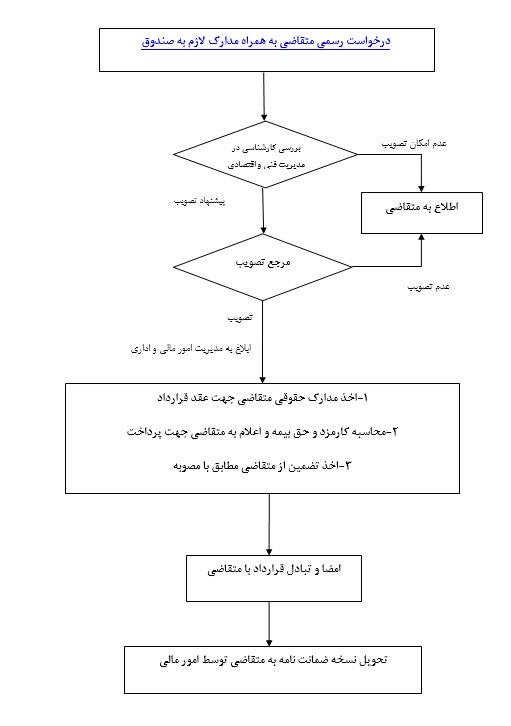 - نمودار ارتباطی خدمت : - نمودار ارتباطی خدمت : - نمودار ارتباطی خدمت : - نمودار ارتباطی خدمت : - نمودار ارتباطی خدمت : - نمودار ارتباطی خدمت : - نمودار ارتباطی خدمت : - نمودار ارتباطی خدمت : - نمودار ارتباطی خدمت : - نمودار ارتباطی خدمت : - نمودار ارتباطی خدمت : - نمودار ارتباطی خدمت : - نمودار ارتباطی خدمت : - نمودار ارتباطی خدمت : - نمودار ارتباطی خدمت : - نمودار ارتباطی خدمت : - نمودار ارتباطی خدمت : - نمودار ارتباطی خدمت : - نمودار ارتباطی خدمت : - نمودار ارتباطی خدمت : - نمودار ارتباطی خدمت : - نمودار ارتباطی خدمت : - نمودار ارتباطی خدمت : - نمودار ارتباطی خدمت : - نمودار ارتباطی خدمت : - نمودار ارتباطی خدمت : - نمودار ارتباطی خدمت : - نمودار ارتباطی خدمت : - نمودار ارتباطی خدمت : - نمودار ارتباطی خدمت : - نمودار ارتباطی خدمت : - نمودار ارتباطی خدمت : - نمودار ارتباطی خدمت : - نمودار ارتباطی خدمت : نام ونام خانوادگی تکمیل کننده فرم: حسن قاسمي فردنام ونام خانوادگی تکمیل کننده فرم: حسن قاسمي فردنام ونام خانوادگی تکمیل کننده فرم: حسن قاسمي فردنام ونام خانوادگی تکمیل کننده فرم: حسن قاسمي فردنام ونام خانوادگی تکمیل کننده فرم: حسن قاسمي فردنام ونام خانوادگی تکمیل کننده فرم: حسن قاسمي فردتلفن:88741003تلفن:88741003تلفن:88741003تلفن:88741003تلفن:88741003تلفن:88741003تلفن:88741003تلفن:88741003پستالکترونیک:پستالکترونیک:پستالکترونیک:پستالکترونیک:پستالکترونیک:پستالکترونیک:پستالکترونیک:واحدمربوط: حوزه اداري و پشتيبانيواحدمربوط: حوزه اداري و پشتيبانيواحدمربوط: حوزه اداري و پشتيبانيواحدمربوط: حوزه اداري و پشتيبانيواحدمربوط: حوزه اداري و پشتيبانيواحدمربوط: حوزه اداري و پشتيبانيواحدمربوط: حوزه اداري و پشتيبانيواحدمربوط: حوزه اداري و پشتيبانيواحدمربوط: حوزه اداري و پشتيبانيواحدمربوط: حوزه اداري و پشتيبانيواحدمربوط: حوزه اداري و پشتيبانيواحدمربوط: حوزه اداري و پشتيبانيواحدمربوط: حوزه اداري و پشتيبانيواحدمربوط: حوزه اداري و پشتيباني